№58				                      14 декабря  2018 г.Р Е Ш Е Н И ЕКАРАРО бюджете Пелевского сельского поселения Лаишевского муниципального района Республики Татарстан на 2019 годи на плановый период 2020 и 2021 годов 	В соответствии с Бюджетным кодексом Российской Федерации, Бюджетным кодексом  Республики Татарстан, Федеральным законом от 06.10.2003 года №131-ФЗ «Об общих принципах организации местного самоуправления в Российской Федерации», руководствуясь Уставом муниципального образования «Пелевское сельское поселение Лаишевского муниципального района Республики Татарстан», рассмотрев проект бюджета Пелевского сельского поселения Лаишевского муниципального района Республики Татарстан на 2019 год и на плановый период 2020 и 2021 годов, Совет Пелевского сельского поселения Лаишевского муниципального района Республики Татарстан решил:1. Утвердить бюджет Пелевского сельского поселения Лаишевского муниципального района Республики Татарстан на 2019 год и на плановый период 2020 и 2021  годов.      Статья 11.Утвердить основные характеристики бюджета Пелевского сельского поселения Лаишевского муниципального района Республики Татарстан на 2019 год:      	 1) Прогнозируемый общий объем доходов бюджета Пелевского сельского поселения Лаишевского муниципального района Республики Татарстан в сумме 1984,1 тыс. рублей.       	 2) Общий объем расходов бюджета Пелевского сельского поселения Лаишевского муниципального района  Республики Татарстан в сумме 1984,1 тыс. рублей.             3) Дефицит бюджета Пелевского сельского поселения Лаишевского муниципального района Республики Татарстан на 2019 год равным нулю.     	 2. Утвердить основные характеристики бюджета Пелевского сельского поселения Лаишевского муниципального района Республики Татарстан на плановый период 2020 и 2021 годов:       	 1). Прогнозируемый общий объем доходов бюджета Пелевского сельского поселения Лаишевского муниципального района Республики Татарстан на 2020 год в сумме 2006,9 тыс. рублей и на 2021 год в сумме 2040,9 тыс. рублей.       	 2) Общий объем расходов бюджета Пелевского сельского поселения Лаишевского муниципального района Республики Татарстан на 2020 год  в сумме 2006,9 тыс. рублей, в том числе условно утвержденные расходы в сумме 48,2 тыс. рублей, и на 2021 год в сумме          2040,9 тыс. рублей, в том числе условно утвержденные расходы в сумме 97,8 тыс. рублей.             3) Дефицит бюджета Пелевского сельского поселения Лаишевского муниципального района Республики Татарстан на плановый период 2020 и 2021 годов равным нулю.   Статья  2Утвердить источники финансирования дефицита бюджета Пелевского сельского поселения Лаишевского муниципального района Республики Татарстан на 2019 год и на плановый период 2020 и 2021 годов согласно  приложению 1 к настоящему решению.                                                                                                                                                                                                                                                                                                                               Статья 31.   Утвердить по состоянию на 1 января 2020 года верхний предел внутреннего муниципального долга Пелевского сельского поселения Лаишевского муниципального района Республики Татарстан в размере 0,00 тыс. рублей, в том числе верхний предел обязательств по муниципальным гарантиям в размере 0,00  тыс. рублей. 2. Утвердить по состоянию на 1 января 2021 года верхний предел внутреннего муниципального долга Пелевского сельского поселения Лаишевского муниципального района Республики Татарстан в размере 0,00 тыс. рублей, в том числе верхний предел обязательств по муниципальным гарантиям в размере 0,0  тыс. рублей. 3. Утвердить по состоянию на 1 января 2022 года верхний предел внутреннего муниципального долга Пелевского сельского поселения Лаишевского муниципального района Республики Татарстан в размере 0,00 тыс. рублей, в том числе верхний предел обязательств по муниципальным гарантиям в размере 0,00  тыс. рублей.           4. Установить предельный объем муниципального долга Пелевского сельского поселения Лаишевского муниципального района Республики Татарстан:            на 2019 год – в размере 0,00 тыс. рублей;           на 2020 год – в размере 0,00 тыс. рублей;           на 2021 год – в размере 0,00 тыс. рублей.         5. Привлечение заимствований и предоставление муниципальных гарантий Пелевским сельским поселением Лаишевского муниципального района Республики Татарстан в 2019-2021 годах не планируется. С учетом этого Программа муниципальных заимствований и муниципальных гарантий на 2019 год и на плановый период 2020 и 2021 годов не составляются.    Статья 4Учесть в бюджете Пелевского сельского поселения Лаишевского муниципального района Республики Татарстан прогнозируемые объемы доходов на 2019 год и на плановый период 2020 и 2021 годов согласно приложению 2 к настоящему решению.Статья 5 Утвердить нормативы отчислений доходов в бюджет Пелевского сельского поселения Лаишевского муниципального района Республики Татарстан на 2019 год и на плановый период 2020 и 2021 годов согласно приложению 3 к настоящему решению.Статья 6Утвердить в бюджете Пелевского сельского поселения Лаишевского муниципального района  Республики Татарстан объем дотаций:- на 2019 год – в размере 1267,3 тыс. рублей;- на 2020 год – в размере 1263,5 тыс. рублей;- на 2021 год – в размере 1273,6 тыс. рублей,  в том числе:Дотация бюджетам поселений на выравнивание уровня бюджетной обеспеченности (по численности) на 2019 год в сумме 18,4 тыс. рублей, на 2020 год в сумме 17,7 тыс. рублей, на 2021 год в сумме 6,5 тыс. рублей.Дотация бюджетам поселений на выравнивание уровня бюджетной обеспеченности на 2019 год в сумме 1205,1 тыс. рублей, на 2020 год в сумме 1224,7 тыс. рублей, на 2021 год в сумме 1259,5 тыс. рублей.Дотация бюджетам поселений на поддержку мер по обеспечению сбалансированности бюджетов на 2019 год в сумме 43,8 тыс. рублей, на 2020 год в сумме 21,1 тыс. рублей и  на 2021 год в сумме 7,6 тыс. рублей.Статья 7Утвердить в бюджете Пелевского сельского поселения Лаишевского муниципального района Республики Татарстан объем субвенций:- на 2019 год -  в размере 79,8 тыс. рублей;- на 2020 год -  в размере 79,4 тыс. рублей;- на 2021 год в сумме 84,3 тыс. рублей, в том числе:1) Субвенция бюджетам поселений на осуществление полномочий по первичному воинскому учету на территориях, где отсутствуют военные комиссариаты на 2019 год в сумме 79,8 тыс. рублей, на 2020 год в сумме 79,4 тыс. рублей, на 2021 год в сумме 84,3 тыс. рублей;Статья 8Установить, что доходы бюджета поселения, поступающие в 2019, 2020 и 2021 годах, формируются за счет доходов от уплаты федеральных, региональных и местных налогов и сборов по нормативам, установленным законодательными актами Российской Федерации, субъекта Российской Федерации и  настоящим решением:- налога на доходы физических лиц – по нормативу 4%;- земельного налога, взимаемого на территории поселения – по нормативу 100%;- налога на имущество физических лиц, взимаемого на территории поселения – по нормативу 100%;- единого сельскохозяйственного налога – по нормативу 50%;- доходы от сдачи в аренду имущества, находящегося в собственности поселений – по нормативу 100%;- прочие доходы от компенсации затрат бюджетов поселений – по нормативу 100%,- поступление от продажи имущества, находящегося в собственности поселений;- доходов от уплаты прочих налогов, сборов, пошлин, платежей, поступлений и неналоговых доходов, подлежащих зачислению в бюджет сельского поселения в соответствии действующим законодательством.Статья 91.Утвердить перечень главных  администраторов доходов бюджета Пелевского сельского поселения Лаишевского муниципального района Республики Татарстан согласно приложению 4 к настоящему решению.2.Утвердить  перечень   главных   администраторов  источников  финансирования  дефицита  бюджета  Пелевского сельского  поселения Лаишевского муниципального района Республики Татарстан – органов местного самоуправления  Лаишевского муниципального района Республики Татарстан согласно  приложению 5 к настоящему решению.Статья 10           1. Утвердить ведомственную структуру расходов бюджета Пелевского сельского поселения Лаишевского муниципального района Республики Татарстан на 2019 год и на плановый период 2020 и 2021 годов согласно приложению 6 к настоящему решению.          2. Утвердить распределение бюджетных ассигнований бюджета Пелевского сельского поселения Лаишевского муниципального района Республики Татарстан по разделам, подразделам, целевым статьям, (муниципальным программам Пелевского сельского поселения Лаишевского муниципального района Республики Татарстан и непрограммным направлениям деятельности), группам видов расходов классификации расходов бюджетов на 2019 год и на плановый период 2020 и 2021 годов согласно приложению 7 к настоящему решению.  Статья  11           1. Утвердить распределение бюджетных ассигнований бюджета Пелевского сельского поселения Лаишевского муниципального района Республики Татарстан по целевым статьям (муниципальным программам Пелевского сельского поселения Лаишевского муниципального района Республики Татарстан и непрограммным направлениям деятельности), группам видов расходов, разделам, подразделам классификации расходов бюджетов на 2019 год и на плановый период 2020 и 2021 годов согласно приложению 8 к настоящему решению.Статья 12Утвердить поквартальное распределение доходов и расходов бюджета Пелевского сельского поселения Лаишевского муниципального района Республики Татарстан на 2019 год согласно приложению  9 к настоящему решению.Статья 131.Утвердить объем межбюджетных трансфертов, передаваемых бюджету Лаишевского муниципального района Республики Татарстан из бюджета поселения, на осуществление части полномочий по решению вопросов местного значения в соответствии с заключенными соглашениями:        - на осуществление контроля, за исполнением бюджета поселения (внешний муниципальный финансовый контроль) в 2019 году в сумме 0,05 тыс.рублей, в 2020 году в сумме 0,05 тыс.рублей, в 2021 году в сумме 0,05 тыс.рублей.       - на владение, пользование и распоряжение имуществом, находящимся в муниципальной собственности поселения в 2019 году в сумме 0,05 тыс.рублей, в 2020 году в сумме 0,05 тыс.рублей, в 2021 году в сумме 0,05 тыс.рублей.2. Установить, что в 2019 году перечисление межбюджетных трансфертов в бюджет Лаишевского муниципального района из местных бюджетов, предусмотренных настоящей статьей осуществляется ежемесячно равными долями.Статья 141. Остатки средств бюджета Пелевского сельского поселения Лаишевского муниципального района Республики Татарстан на 1 января 2019 года в объеме, не превышающем сумму остатка неиспользованных бюджетных ассигнований на оплату заключенных от имени Пелевского сельского поселения Лаишевского муниципального района Республики Татарстан муниципальных контрактов на поставку товаров, выполнение работ, оказание услуг, подлежащих в соответствии с условиями этих муниципальных контрактов в 2018 году, направляются в 2019 году на увеличение соответствующих бюджетных ассигнований на указанные цели, в случае принятия Исполнительным комитетом Пелевского сельского поселения Лаишевского муниципального района Республики Татарстан соответствующего решения.2. Установить, что заключение и оплата договоров, исполнение которых осуществляется за счет средств бюджета Пелевского сельского поселения Лаишевского муниципального района Республики Татарстан, производятся в пределах утвержденных им лимитов бюджетных обязательств в соответствии с ведомственной, функциональной и экономической классификациями расходов местного бюджета и с учетом принятых и неисполненных обязательств.3. Обязательства, вытекающие из договоров, исполнение которых осуществляется за счет средств бюджета Пелевского сельского поселения Лаишевского муниципального района Республики Татарстан, принятые сверх утвержденных лимитов бюджетных обязательств, не подлежат оплате за счет средств бюджета поселения на 2019 год и на плановый период 2020 и 2021 годов.4. Учет обязательств, подлежащих исполнению за счет средств бюджета Пелевского сельского поселения Лаишевского муниципального района Республики Татарстан на основе смет доходов и расходов, обеспечивается через орган, осуществляющий кассовое обслуживание исполнения бюджета поселения.5. Орган, осуществляющий кассовое обслуживание исполнения бюджета Пелевского сельского поселения Лаишевского муниципального района Республики Татарстан, имеет право приостанавливать оплату расходов, нарушающих установленный порядок учета обязательств, подлежащих исполнению за счет средств  бюджета поселения.Статья 15Территориальные органы казначейства осуществляют исполнение бюджета Пелевского сельского поселения Лаишевского муниципального района Республики Татарстан на безвозмездной основе, в соответствии с заключенными соглашениями. Статья 16        Органы местного самоуправления поселения не вправе принимать в 2019 году и в плановом периоде 2020 и 2021 годов решения, приводящие к увеличению численности муниципальных служащих и работников учреждений и организации бюджетной сферы, находящихся в ведении сельского поселения, а также расходов на их содержание, за исключением случаев, предусмотренных настоящим решением, законами Республики Татарстан.Статья 17Законодательные и иные нормативные правовые акты органов местного самоуправления муниципального образования, влекущие дополнительные расходы за счет средств бюджета поселения на 2019 год и плановый период 2020 и 2021 годов, а также сокращающие его доходную базу, реализуются и применяются только при наличии соответствующих источников дополнительных поступлений в бюджет поселения и (или) при сокращении расходов по конкретным статьям  бюджета поселения на 2019 год и на плановый период 2020 и 2021 годов, а также после внесения соответствующих изменений в настоящее решение.В случае если реализация правового акта частично (не в полной мере) обеспечена источниками финансирования в бюджет поселения, такой правовой акт реализуется и применяется в пределах средств, предусмотренных на эти цели в бюджете поселения на 2019 год и на плановый период 2020 и 2021 годов.         2. Настоящее решение вступает в силу с 1 января 2019 года.                3. Обнародовать настоящее решение на информационном стенде в здании Исполнительного комитета Пелевского сельского поселения Лаишевского муниципального района Республики Татарстан, расположенного по адресу: Республика Татарстан, Лаишевский муниципальный район, с.Пелево, ул.Советская, д.9.       4. Контроль за исполнением настоящего решения возложить на комиссию планово-бюджетного и экономического развития Совета Пелевского сельского поселения Лаишевского муниципального района Республики Татарстан.И.о.Главы - Председателя Совета Пелевского сельского поселения 	                   Р.М.ВалиуллинСОВЕТ ПЕЛЕВСКОГО СЕЛЬСКОГО ПОСЕЛЕНИЯЛАИШЕВСКОГОМУНИЦИПАЛЬНОГО РАЙОНА РЕСПУБЛИКИ ТАТАРСТАН422610 с. Пелево,ул.  Советская , д. 9   тел:    8-(84378) -3-46-31    факс: 8-(84378) -3-46-31    e-mail: Pelev.La@tatar.ru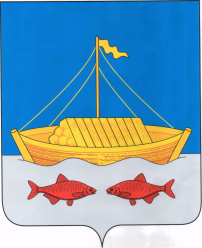 ТАТАРСТАН РЕСПУБЛИКАСЫлаешМУНИЦИПАЛЬ районЫПӘРӘҮ АВЫЛЖИРЛЕГЕ СОВЕТЫ422610 Пәрәү авылы,Совет  урамы,  9 нче  йорт,   тел:    8-(84378) -3-46-31  факс:  8-(84378) -3-46-31  e-mail: Pelev.La@tatar.ru                                                                                      Приложение № 1                                                                                       Приложение № 1                                                                       к решению  Совета                                                                       к решению  Совета                                                                   Пелевского сельского поселения                                                                  Пелевского сельского поселения                                                                                      №58 от 14 декабря  2018г.                                                                                      №58 от 14 декабря  2018г.                                                                                      №58 от 14 декабря  2018г.Таблица 1Таблица 1ИсточникиИсточникиИсточникифинансирования дефицита бюджета Пелевского сельского поселения финансирования дефицита бюджета Пелевского сельского поселения финансирования дефицита бюджета Пелевского сельского поселения Лаишевского муниципального района Республики ТатарстанЛаишевского муниципального района Республики ТатарстанЛаишевского муниципального района Республики Татарстанна 2019 годна 2019 годна 2019 год(тыс.рублей)(тыс.рублей)(тыс.рублей)Код показателяНаименование показателяСумма 01 00 00 00 00 0000 000ИСТОЧНИКИ ВНУТРЕННЕГО ФИНАНСИРОВАНИЯ ДЕФИЦИТОВ БЮДЖЕТОВ0,001 05 00 00 00 0000 000ИЗМЕНЕНИЕ ОСТАТКОВ СРЕДСТВ НА СЧЕТАХ ПО УЧЕТУ СРЕДСТВ БЮДЖЕТА0,001 05 00 00 00 0000 500Увеличение остатков средств бюджетов -1984,101 05 02 01 10 0000 510Увеличение  прочих остатков денежных средств бюджетов сельских поселений-1984,101 05 00 00 00 0000 600Уменьшение остатков средств бюджетов1984,101 05 02 01 10 0000 610Уменьшение прочих остатков денежных средств бюджетов сельских поселений1984,1                             И.о. Главы Пелевского СП:                  Р.М. Валиуллин                             И.о. Главы Пелевского СП:                  Р.М. ВалиуллинТаблица 2Таблица 2Таблица 2ИсточникиИсточникиИсточникиИсточникифинансирования дефицита бюджета Пелевского сельского поселения финансирования дефицита бюджета Пелевского сельского поселения финансирования дефицита бюджета Пелевского сельского поселения финансирования дефицита бюджета Пелевского сельского поселения Лаишевского муниципального района Республики ТатарстанЛаишевского муниципального района Республики ТатарстанЛаишевского муниципального района Республики ТатарстанЛаишевского муниципального района Республики Татарстанна плановый период 2020 и 2021 годовна плановый период 2020 и 2021 годовна плановый период 2020 и 2021 годовна плановый период 2020 и 2021 годов(тыс.рублей)(тыс.рублей)(тыс.рублей)(тыс.рублей)Код показателяНаименование показателя2020 год2021 год01 00 00 00 00 0000 000ИСТОЧНИКИ ВНУТРЕННЕГО ФИНАНСИРОВАНИЯ ДЕФИЦИТОВ БЮДЖЕТОВ0,00,001 05 00 00 00 0000 000ИЗМЕНЕНИЕ ОСТАТКОВ СРЕДСТВ НА СЧЕТАХ ПО УЧЕТУ  СРЕДСТВ БЮДЖЕТА0,00,001 05 00 00 00 0000 500Увеличение остатков средств бюджетов -2006,9-2040,901 05 02 01 10 0000 510Увеличение  прочих остатков денежных средств бюджетов сельских поселений-2006,9-2040,901 05 00 00 00 0000 600Уменьшение остатков средств бюджетов2006,92040,901 05 02 01 10 0000 610Уменьшение прочих остатков денежных средств бюджетов сельских поселений2006,92040,9И.о. Главы Пелевского СП:                              Р.М. ВалиуллинИ.о. Главы Пелевского СП:                              Р.М. ВалиуллинИ.о. Главы Пелевского СП:                              Р.М. ВалиуллинИ.о. Главы Пелевского СП:                              Р.М. Валиуллин                                                  Приложение № 2                                                   Приложение № 2 к решению Совета к решению Совета к решению Совета                                                                       Пелевского сельского поселения                                                                      Пелевского сельского поселения                                      №58 от 14 декабря  2018 г.                                      №58 от 14 декабря  2018 г.Таблица 1Таблица 1Таблица 1Прогнозируемые объемы доходовПрогнозируемые объемы доходовПрогнозируемые объемы доходовбюджета Пелевского сельского поселения бюджета Пелевского сельского поселения бюджета Пелевского сельского поселения Лаишевского муниципального района Республики ТатарстанЛаишевского муниципального района Республики ТатарстанЛаишевского муниципального района Республики Татарстанна 2019 годна 2019 годна 2019 год                                   (тыс. рублей)                                   (тыс. рублей)НаименованиеКод доходаСумма НАЛОГОВЫЕ И НЕНАЛОГОВЫЕ ДОХОДЫ1 00 00000 00 0000 000637,0НАЛОГИ НА ПРИБЫЛЬ, ДОХОДЫ1 01 00000 00 0000 000121,0Налог на доходы физических лиц1 01 02000 01 0000 110121,0НАЛОГИ НА СОВОКУПНЫЙ ДОХОД1 05 00000 00 0000 00015,0Единый сельскохозяйственный налог 1 05 03000 01 0000 11015,0НАЛОГИ НА ИМУЩЕСТВО1 06 00000 00 0000 000501,0Налог на имущество физических лиц1 06 01000 00 0000 110100,0Земельный налог1 06 06000 00 0000 110401,0ГОСУДАРСТВЕННАЯ ПОШЛИНА1 08 00000 00 0000 0000,0Государственная пошлина за совершение нотариальных действий (за исключением действий, совершаемых консульскими учреждениями Российской Федерации)1 08 04000 01 0000 1100,0ДОХОДЫ  ОТ  ИСПОЛЬЗОВАНИЯ  ИМУЩЕСТВА,   НАХОДЯЩЕГОСЯ В ГОСУДАРСТВЕННОЙ И МУНИЦИПАЛЬНОЙ СОБСТВЕННОСТИ1 11 00000 00 0000 0000,0Доходы, получаемые в виде арендной либо иной платы за передачу в возмездное пользование государственного и муниципального имущества (за исключением имущества бюджетных и предприятий, в том числе казенных) автономных учреждений,а  также  имущества  государственных  и  муниципальных  унитарных предприятий, в том числе казенных)1 11 05000 00 0000 1200,0Прочие доходы от использования имущества и прав, находящихся в государственной и муниципальной собственности (за исключением имущества бюджетных и автономных учреждений, а также имущества государственных и муниципальных унитарных предприятий, в том числе казенных)1 11 09000 00 0000 1200,0ДОХОДЫ ОТ ОКАЗАНИЯ ПЛАТНЫХ УСЛУГ (РАБОТ) И КОМПЕНСАЦИИ ЗАТРАТ ГОСУДАРСТВА1 13 00000 00 0000 0000,0Доходы от компенсации затрат государства1 13 02000 00 0000 130  0,0ШТРАФЫ, САНКЦИИ, ВОЗМЕЩЕНИЕ УЩЕРБА1 16 00000 00 0000 0000,0Денежные взыскания (штрафы) установленные законами субъектов Российской Федерации за несоблюдение муниципальных правовых актов1 16 51000 02 0000 1400,0БЕЗВОЗМЕЗДНЫЕ ПОСТУПЛЕНИЯ2 00 00000 00 0000 0001347,1Безвозмездные поступления от других бюджетов бюджетной системы Российской Федерации2 02 00000 00 0000 0001347,1Дотации бюджетам субъектов Российской Федерации и муниципальных образований 2 02 10000 00 0000 1501267,3Субвенции бюджетам субъектов Российской Федерации и муниципальных образований2 02 30000 00 0000 15079,8ВСЕГО ДОХОДОВ1984,1                          И.о.Главы Пелевского СП:                                 Р.М. Валиуллин                          И.о.Главы Пелевского СП:                                 Р.М. Валиуллин                          И.о.Главы Пелевского СП:                                 Р.М. ВалиуллинТаблица 2Таблица 2Таблица 2Прогнозируемые объемы доходовПрогнозируемые объемы доходовПрогнозируемые объемы доходовПрогнозируемые объемы доходовбюджета Пелевского сельского поселения бюджета Пелевского сельского поселения бюджета Пелевского сельского поселения бюджета Пелевского сельского поселения Лаишевского муниципального района Республики ТатарстанЛаишевского муниципального района Республики ТатарстанЛаишевского муниципального района Республики ТатарстанЛаишевского муниципального района Республики Татарстанна плановый период 2020 и 2021 годовна плановый период 2020 и 2021 годовна плановый период 2020 и 2021 годовна плановый период 2020 и 2021 годов(тыс. рублей)(тыс. рублей)НаименованиеКод доходаСуммаСуммаНаименованиеКод дохода2020 год2021 годНАЛОГОВЫЕ И НЕНАЛОГОВЫЕ ДОХОДЫ1 00 00000 00 0000 000664,0683,0НАЛОГИ НА ПРИБЫЛЬ, ДОХОДЫ1 01 00000 00 0000 000128,0136,0Налог на доходы физических лиц1 01 02000 01 0000 110128136,0НАЛОГИ НА СОВОКУПНЫЙ ДОХОД1 05 00000 00 0000 00015,015,0Единый сельскохозяйственный налог 1 05 03000 01 0000 11015,015,0НАЛОГИ НА ИМУЩЕСТВО1 06 00000 00 0000 000521,0532,0Налог на имущество физических лиц1 06 01000 00 0000 110108,0119,0Земельный налог1 06 06000 00 0000 110413,0413,0ГОСУДАРСТВЕННАЯ ПОШЛИНА1 08 00000 00 0000 0000,00,0Государственная пошлина за совершение нотариальных действий (за исключением действий, совершаемых консульскими учреждениями Российской Федерации)1 08 04000 01 0000 1100,00,0ДОХОДЫ  ОТ  ИСПОЛЬЗОВАНИЯ  ИМУЩЕСТВА,   НАХОДЯЩЕГОСЯ В ГОСУДАРСТВЕННОЙ И МУНИЦИПАЛЬНОЙ СОБСТВЕННОСТИ1 11 00000 00 0000 0000,00,0Доходы, получаемые в виде арендной либо иной платы за передачу в возмездное пользование государственного и муниципального имущества (за исключением имущества бюджетных и предприятий, в том числе казенных) автономных учреждений,а  также  имущества  государственных  и  муниципальных  унитарных предприятий, в том числе казенных)1 11 05000 00 0000 1200,00,0Прочие доходы от использования имущества и прав, находящихся в государственной и муниципальной собственности (за исключением имущества бюджетных и автономных учреждений, а также имущества государственных и муниципальных унитарных предприятий, в том числе казенных)1 11 09000 00 0000 1200,00,0ШТРАФЫ, САНКЦИИ, ВОЗМЕЩЕНИЕ УЩЕРБА1 16 00000 00 0000 0000,00,0Денежные взыскания (штрафы) установленные законами субъектов Российской Федерации за несоблюдение муни-ципальных правовых актов1 16 51000 02 0000 1400,00,0БЕЗВОЗМЕЗДНЫЕ ПОСТУПЛЕНИЯ2 00 00000 00 0000 0001342,91357,9Безвозмездные поступления от других бюджетов бюджетной системы Российской Федерации2 02 00000 00 0000 0001342,91357,9Дотации бюджетам субъектов Российской Федерации и муниципальных образований 2 02 10000 00 0000 1501263,51273,6Субвенции бюджетам субъектов Российской Федерации и муниципальных образований2 02 30000 00 0000 15079,484,3ВСЕГО ДОХОДОВ2006,92040,9И.о.Главы Пелевского СП:                                    Р.М. ВалиуллинИ.о.Главы Пелевского СП:                                    Р.М. Валиуллин          Приложение  3к решению  Совета Пелевскогосельского поселения№58 от 14 декабря .           Приложение  3к решению  Совета Пелевскогосельского поселения№58 от 14 декабря .           Приложение  3к решению  Совета Пелевскогосельского поселения№58 от 14 декабря .           Приложение  3к решению  Совета Пелевскогосельского поселения№58 от 14 декабря .           Приложение  3к решению  Совета Пелевскогосельского поселения№58 от 14 декабря .           Приложение  3к решению  Совета Пелевскогосельского поселения№58 от 14 декабря .           Приложение  3к решению  Совета Пелевскогосельского поселения№58 от 14 декабря .           Приложение  3к решению  Совета Пелевскогосельского поселения№58 от 14 декабря .           Приложение  3к решению  Совета Пелевскогосельского поселения№58 от 14 декабря .           Приложение  3к решению  Совета Пелевскогосельского поселения№58 от 14 декабря .           Приложение  3к решению  Совета Пелевскогосельского поселения№58 от 14 декабря .           Приложение  3к решению  Совета Пелевскогосельского поселения№58 от 14 декабря .           Приложение  3к решению  Совета Пелевскогосельского поселения№58 от 14 декабря .           Приложение  3к решению  Совета Пелевскогосельского поселения№58 от 14 декабря .           Приложение  3к решению  Совета Пелевскогосельского поселения№58 от 14 декабря .           Приложение  3к решению  Совета Пелевскогосельского поселения№58 от 14 декабря .           Приложение  3к решению  Совета Пелевскогосельского поселения№58 от 14 декабря .           Приложение  3к решению  Совета Пелевскогосельского поселения№58 от 14 декабря .           Приложение  3к решению  Совета Пелевскогосельского поселения№58 от 14 декабря .           Приложение  3к решению  Совета Пелевскогосельского поселения№58 от 14 декабря .           Приложение  3к решению  Совета Пелевскогосельского поселения№58 от 14 декабря .           Приложение  3к решению  Совета Пелевскогосельского поселения№58 от 14 декабря .           Приложение  3к решению  Совета Пелевскогосельского поселения№58 от 14 декабря .           Приложение  3к решению  Совета Пелевскогосельского поселения№58 от 14 декабря .           Приложение  3к решению  Совета Пелевскогосельского поселения№58 от 14 декабря .           Приложение  3к решению  Совета Пелевскогосельского поселения№58 от 14 декабря .           Приложение  3к решению  Совета Пелевскогосельского поселения№58 от 14 декабря .           Приложение  3к решению  Совета Пелевскогосельского поселения№58 от 14 декабря . Нормативы отчислений доходов в бюджет Пелевского сельского поселения Лаишевского муниципального района Республики Татарстан на 2019 год и на плановый период 2020 и 2021 годов.Нормативы отчислений доходов в бюджет Пелевского сельского поселения Лаишевского муниципального района Республики Татарстан на 2019 год и на плановый период 2020 и 2021 годов.Нормативы отчислений доходов в бюджет Пелевского сельского поселения Лаишевского муниципального района Республики Татарстан на 2019 год и на плановый период 2020 и 2021 годов.Нормативы отчислений доходов в бюджет Пелевского сельского поселения Лаишевского муниципального района Республики Татарстан на 2019 год и на плановый период 2020 и 2021 годов.Нормативы отчислений доходов в бюджет Пелевского сельского поселения Лаишевского муниципального района Республики Татарстан на 2019 год и на плановый период 2020 и 2021 годов.Нормативы отчислений доходов в бюджет Пелевского сельского поселения Лаишевского муниципального района Республики Татарстан на 2019 год и на плановый период 2020 и 2021 годов.Нормативы отчислений доходов в бюджет Пелевского сельского поселения Лаишевского муниципального района Республики Татарстан на 2019 год и на плановый период 2020 и 2021 годов.Нормативы отчислений доходов в бюджет Пелевского сельского поселения Лаишевского муниципального района Республики Татарстан на 2019 год и на плановый период 2020 и 2021 годов.Нормативы отчислений доходов в бюджет Пелевского сельского поселения Лаишевского муниципального района Республики Татарстан на 2019 год и на плановый период 2020 и 2021 годов.Нормативы отчислений доходов в бюджет Пелевского сельского поселения Лаишевского муниципального района Республики Татарстан на 2019 год и на плановый период 2020 и 2021 годов.Нормативы отчислений доходов в бюджет Пелевского сельского поселения Лаишевского муниципального района Республики Татарстан на 2019 год и на плановый период 2020 и 2021 годов.Нормативы отчислений доходов в бюджет Пелевского сельского поселения Лаишевского муниципального района Республики Татарстан на 2019 год и на плановый период 2020 и 2021 годов.Нормативы отчислений доходов в бюджет Пелевского сельского поселения Лаишевского муниципального района Республики Татарстан на 2019 год и на плановый период 2020 и 2021 годов.(в процентах)(в процентах)КодКодКодНаименование групп, подгрупп, статей и подстатей доходовНаименование групп, подгрупп, статей и подстатей доходовНаименование групп, подгрупп, статей и подстатей доходовНаименование групп, подгрупп, статей и подстатей доходовНаименование групп, подгрупп, статей и подстатей доходовБюджет  сельского поселенияБюджет  сельского поселения1 05 00000 00 0000 0001 05 00000 00 0000 0001 05 00000 00 0000 000НАЛОГИ НА СОВОКУПНЫЙ ДОХОДНАЛОГИ НА СОВОКУПНЫЙ ДОХОДНАЛОГИ НА СОВОКУПНЫЙ ДОХОДНАЛОГИ НА СОВОКУПНЫЙ ДОХОДНАЛОГИ НА СОВОКУПНЫЙ ДОХОД1 05 03020 01 0000 1101 05 03020 01 0000 1101 05 03020 01 0000 110Единый сельскохозяйственный налог (за налоговые периоды, истекшие до 1 января 2011 года)Единый сельскохозяйственный налог (за налоговые периоды, истекшие до 1 января 2011 года)Единый сельскохозяйственный налог (за налоговые периоды, истекшие до 1 января 2011 года)Единый сельскохозяйственный налог (за налоговые периоды, истекшие до 1 января 2011 года)Единый сельскохозяйственный налог (за налоговые периоды, истекшие до 1 января 2011 года)30301 09 00000 00 0000 0001 09 00000 00 0000 0001 09 00000 00 0000 000ЗАДОЛЖЕННОСТЬ И ПЕРЕРАСЧЕТЫ ПО ОТМЕНЕННЫМ НАЛОГАМ, СБОРАМ И ИНЫМ ОБЯЗАТЕЛЬНЫМ ПЛАТЕЖАМЗАДОЛЖЕННОСТЬ И ПЕРЕРАСЧЕТЫ ПО ОТМЕНЕННЫМ НАЛОГАМ, СБОРАМ И ИНЫМ ОБЯЗАТЕЛЬНЫМ ПЛАТЕЖАМЗАДОЛЖЕННОСТЬ И ПЕРЕРАСЧЕТЫ ПО ОТМЕНЕННЫМ НАЛОГАМ, СБОРАМ И ИНЫМ ОБЯЗАТЕЛЬНЫМ ПЛАТЕЖАМЗАДОЛЖЕННОСТЬ И ПЕРЕРАСЧЕТЫ ПО ОТМЕНЕННЫМ НАЛОГАМ, СБОРАМ И ИНЫМ ОБЯЗАТЕЛЬНЫМ ПЛАТЕЖАМЗАДОЛЖЕННОСТЬ И ПЕРЕРАСЧЕТЫ ПО ОТМЕНЕННЫМ НАЛОГАМ, СБОРАМ И ИНЫМ ОБЯЗАТЕЛЬНЫМ ПЛАТЕЖАМ1 09 04053 10 0000 1101 09 04053 10 0000 1101 09 04053 10 0000 110Земельный налог (по обязательствам, возникшим до 1 января 2006 года) мобилизуемый на территориях сельских поселенийЗемельный налог (по обязательствам, возникшим до 1 января 2006 года) мобилизуемый на территориях сельских поселенийЗемельный налог (по обязательствам, возникшим до 1 января 2006 года) мобилизуемый на территориях сельских поселенийЗемельный налог (по обязательствам, возникшим до 1 января 2006 года) мобилизуемый на территориях сельских поселенийЗемельный налог (по обязательствам, возникшим до 1 января 2006 года) мобилизуемый на территориях сельских поселений1001001 11 00000 00 0000 0001 11 00000 00 0000 0001 11 00000 00 0000 000ДОХОДЫ  ОТ   ИСПОЛЬЗОВАНИЯ   ИМУЩЕСТВА,  НАХОДЯЩЕГОСЯ В ГОСУДАРСТВЕННОЙ И МУНИЦИПАЛЬНОЙ СОБСТВЕННОСТИДОХОДЫ  ОТ   ИСПОЛЬЗОВАНИЯ   ИМУЩЕСТВА,  НАХОДЯЩЕГОСЯ В ГОСУДАРСТВЕННОЙ И МУНИЦИПАЛЬНОЙ СОБСТВЕННОСТИДОХОДЫ  ОТ   ИСПОЛЬЗОВАНИЯ   ИМУЩЕСТВА,  НАХОДЯЩЕГОСЯ В ГОСУДАРСТВЕННОЙ И МУНИЦИПАЛЬНОЙ СОБСТВЕННОСТИДОХОДЫ  ОТ   ИСПОЛЬЗОВАНИЯ   ИМУЩЕСТВА,  НАХОДЯЩЕГОСЯ В ГОСУДАРСТВЕННОЙ И МУНИЦИПАЛЬНОЙ СОБСТВЕННОСТИДОХОДЫ  ОТ   ИСПОЛЬЗОВАНИЯ   ИМУЩЕСТВА,  НАХОДЯЩЕГОСЯ В ГОСУДАРСТВЕННОЙ И МУНИЦИПАЛЬНОЙ СОБСТВЕННОСТИ1 11 01050 10 0000 1201 11 01050 10 0000 1201 11 01050 10 0000 120Доходы в виде прибыли, приходящейся на доли в уставных (складочных) капиталах хозяйственных товариществ и обществ или дивидендов по акциям, принадлежащим сельским поселениямДоходы в виде прибыли, приходящейся на доли в уставных (складочных) капиталах хозяйственных товариществ и обществ или дивидендов по акциям, принадлежащим сельским поселениямДоходы в виде прибыли, приходящейся на доли в уставных (складочных) капиталах хозяйственных товариществ и обществ или дивидендов по акциям, принадлежащим сельским поселениямДоходы в виде прибыли, приходящейся на доли в уставных (складочных) капиталах хозяйственных товариществ и обществ или дивидендов по акциям, принадлежащим сельским поселениямДоходы в виде прибыли, приходящейся на доли в уставных (складочных) капиталах хозяйственных товариществ и обществ или дивидендов по акциям, принадлежащим сельским поселениям1001001 11 02033 10 0000 1201 11 02033 10 0000 1201 11 02033 10 0000 120Доходы  от   размещения    временно    свободных    средств   бюджетов сельских поселенийДоходы  от   размещения    временно    свободных    средств   бюджетов сельских поселенийДоходы  от   размещения    временно    свободных    средств   бюджетов сельских поселенийДоходы  от   размещения    временно    свободных    средств   бюджетов сельских поселенийДоходы  от   размещения    временно    свободных    средств   бюджетов сельских поселений1001001 11 02085 10 0000 1201 11 02085 10 0000 1201 11 02085 10 0000 120Доходы   от   размещения   сумм,  аккумулируемых   в  ходе проведения аукционов по продаже акций, находящихся в собственности сельских поселенийДоходы   от   размещения   сумм,  аккумулируемых   в  ходе проведения аукционов по продаже акций, находящихся в собственности сельских поселенийДоходы   от   размещения   сумм,  аккумулируемых   в  ходе проведения аукционов по продаже акций, находящихся в собственности сельских поселенийДоходы   от   размещения   сумм,  аккумулируемых   в  ходе проведения аукционов по продаже акций, находящихся в собственности сельских поселенийДоходы   от   размещения   сумм,  аккумулируемых   в  ходе проведения аукционов по продаже акций, находящихся в собственности сельских поселений1001001 11 03050 10 0000 1201 11 03050 10 0000 1201 11 03050 10 0000 120Проценты,  полученные  от  предоставления  бюджетных  кредитов внутри страны за счет средств бюджетов сельских поселенийПроценты,  полученные  от  предоставления  бюджетных  кредитов внутри страны за счет средств бюджетов сельских поселенийПроценты,  полученные  от  предоставления  бюджетных  кредитов внутри страны за счет средств бюджетов сельских поселенийПроценты,  полученные  от  предоставления  бюджетных  кредитов внутри страны за счет средств бюджетов сельских поселенийПроценты,  полученные  от  предоставления  бюджетных  кредитов внутри страны за счет средств бюджетов сельских поселений1001001 11 05025 10 0000 1201 11 05025 10 0000 1201 11 05025 10 0000 120Доходы, получаемые в виде арендной платы, а также средства от продажи права на заключение договоров аренды за земли, находящиеся в  собственности сельских поселений (за исключением земельных участков муниципальных бюджетных и автономных учреждений)Доходы, получаемые в виде арендной платы, а также средства от продажи права на заключение договоров аренды за земли, находящиеся в  собственности сельских поселений (за исключением земельных участков муниципальных бюджетных и автономных учреждений)Доходы, получаемые в виде арендной платы, а также средства от продажи права на заключение договоров аренды за земли, находящиеся в  собственности сельских поселений (за исключением земельных участков муниципальных бюджетных и автономных учреждений)Доходы, получаемые в виде арендной платы, а также средства от продажи права на заключение договоров аренды за земли, находящиеся в  собственности сельских поселений (за исключением земельных участков муниципальных бюджетных и автономных учреждений)Доходы, получаемые в виде арендной платы, а также средства от продажи права на заключение договоров аренды за земли, находящиеся в  собственности сельских поселений (за исключением земельных участков муниципальных бюджетных и автономных учреждений)1001001 11 05026 10 0000 1201 11 05026 10 0000 1201 11 05026 10 0000 120Доходы, получаемые в виде арендной платы за земельные участки, которые расположены в границах сельских поселений, находятся в федеральной собственности и осуществление полномочий по управлению и распоряжению которыми передано органам государственной власти субъектов Российской Федерации, а также средства от продажи права на заключение договоров аренды указанных земельных участковДоходы, получаемые в виде арендной платы за земельные участки, которые расположены в границах сельских поселений, находятся в федеральной собственности и осуществление полномочий по управлению и распоряжению которыми передано органам государственной власти субъектов Российской Федерации, а также средства от продажи права на заключение договоров аренды указанных земельных участковДоходы, получаемые в виде арендной платы за земельные участки, которые расположены в границах сельских поселений, находятся в федеральной собственности и осуществление полномочий по управлению и распоряжению которыми передано органам государственной власти субъектов Российской Федерации, а также средства от продажи права на заключение договоров аренды указанных земельных участковДоходы, получаемые в виде арендной платы за земельные участки, которые расположены в границах сельских поселений, находятся в федеральной собственности и осуществление полномочий по управлению и распоряжению которыми передано органам государственной власти субъектов Российской Федерации, а также средства от продажи права на заключение договоров аренды указанных земельных участковДоходы, получаемые в виде арендной платы за земельные участки, которые расположены в границах сельских поселений, находятся в федеральной собственности и осуществление полномочий по управлению и распоряжению которыми передано органам государственной власти субъектов Российской Федерации, а также средства от продажи права на заключение договоров аренды указанных земельных участков50501 11 05027 10 0000 1201 11 05027 10 0000 1201 11 05027 10 0000 120Доходы, получаемые в виде арендной платы за земельные участки, расположенные в полосе отвода автомобильных дорог общего пользования местного значения, находящихся в собственности сельских поселений Доходы, получаемые в виде арендной платы за земельные участки, расположенные в полосе отвода автомобильных дорог общего пользования местного значения, находящихся в собственности сельских поселений Доходы, получаемые в виде арендной платы за земельные участки, расположенные в полосе отвода автомобильных дорог общего пользования местного значения, находящихся в собственности сельских поселений Доходы, получаемые в виде арендной платы за земельные участки, расположенные в полосе отвода автомобильных дорог общего пользования местного значения, находящихся в собственности сельских поселений Доходы, получаемые в виде арендной платы за земельные участки, расположенные в полосе отвода автомобильных дорог общего пользования местного значения, находящихся в собственности сельских поселений 1001001 11 05035 10 0000 1201 11 05035 10 0000 1201 11 05035 10 0000 120Доходы  от  сдачи  в  аренду  имущества,  находящегося  в оперативном управлении органов управления сельских поселений и созданных ими учреждений (за исключением имущества муниципальных бюджетных и автономных учреждений)Доходы  от  сдачи  в  аренду  имущества,  находящегося  в оперативном управлении органов управления сельских поселений и созданных ими учреждений (за исключением имущества муниципальных бюджетных и автономных учреждений)Доходы  от  сдачи  в  аренду  имущества,  находящегося  в оперативном управлении органов управления сельских поселений и созданных ими учреждений (за исключением имущества муниципальных бюджетных и автономных учреждений)Доходы  от  сдачи  в  аренду  имущества,  находящегося  в оперативном управлении органов управления сельских поселений и созданных ими учреждений (за исключением имущества муниципальных бюджетных и автономных учреждений)Доходы  от  сдачи  в  аренду  имущества,  находящегося  в оперативном управлении органов управления сельских поселений и созданных ими учреждений (за исключением имущества муниципальных бюджетных и автономных учреждений)1001001 11 05075 10 0000 1201 11 05075 10 0000 1201 11 05075 10 0000 120Доходы  от  сдачи  в  аренду  имущества,  составляющего казну сельских поселений (за исключением земельных участков)Доходы  от  сдачи  в  аренду  имущества,  составляющего казну сельских поселений (за исключением земельных участков)Доходы  от  сдачи  в  аренду  имущества,  составляющего казну сельских поселений (за исключением земельных участков)Доходы  от  сдачи  в  аренду  имущества,  составляющего казну сельских поселений (за исключением земельных участков)Доходы  от  сдачи  в  аренду  имущества,  составляющего казну сельских поселений (за исключением земельных участков)1001001 11 05326 10 0000 1201 11 05326 10 0000 1201 11 05326 10 0000 120Плата по соглашениям об установлении сервитута, заключенным органами исполнительной власти субъектов Российской Федерации, государственными или муниципальными предприятиями либо государственными или муниципальными учреждениями в отношении земельных участков, которые расположены в границах сельских поселений, которые находятся в федеральной собственности и осуществление полномочий по управлению и распоряжению которыми передано органам государственной власти субъектов Российской ФедерацииПлата по соглашениям об установлении сервитута, заключенным органами исполнительной власти субъектов Российской Федерации, государственными или муниципальными предприятиями либо государственными или муниципальными учреждениями в отношении земельных участков, которые расположены в границах сельских поселений, которые находятся в федеральной собственности и осуществление полномочий по управлению и распоряжению которыми передано органам государственной власти субъектов Российской ФедерацииПлата по соглашениям об установлении сервитута, заключенным органами исполнительной власти субъектов Российской Федерации, государственными или муниципальными предприятиями либо государственными или муниципальными учреждениями в отношении земельных участков, которые расположены в границах сельских поселений, которые находятся в федеральной собственности и осуществление полномочий по управлению и распоряжению которыми передано органам государственной власти субъектов Российской ФедерацииПлата по соглашениям об установлении сервитута, заключенным органами исполнительной власти субъектов Российской Федерации, государственными или муниципальными предприятиями либо государственными или муниципальными учреждениями в отношении земельных участков, которые расположены в границах сельских поселений, которые находятся в федеральной собственности и осуществление полномочий по управлению и распоряжению которыми передано органам государственной власти субъектов Российской ФедерацииПлата по соглашениям об установлении сервитута, заключенным органами исполнительной власти субъектов Российской Федерации, государственными или муниципальными предприятиями либо государственными или муниципальными учреждениями в отношении земельных участков, которые расположены в границах сельских поселений, которые находятся в федеральной собственности и осуществление полномочий по управлению и распоряжению которыми передано органам государственной власти субъектов Российской Федерации50501 11 07015 10 0000 1201 11 07015 10 0000 1201 11 07015 10 0000 120Доходы от перечисления части прибыли, остающейся после уплаты налогов и иных обязательных  платежей  муниципальных   унитарных  предприятий, созданных сельскими поселениямиДоходы от перечисления части прибыли, остающейся после уплаты налогов и иных обязательных  платежей  муниципальных   унитарных  предприятий, созданных сельскими поселениямиДоходы от перечисления части прибыли, остающейся после уплаты налогов и иных обязательных  платежей  муниципальных   унитарных  предприятий, созданных сельскими поселениямиДоходы от перечисления части прибыли, остающейся после уплаты налогов и иных обязательных  платежей  муниципальных   унитарных  предприятий, созданных сельскими поселениямиДоходы от перечисления части прибыли, остающейся после уплаты налогов и иных обязательных  платежей  муниципальных   унитарных  предприятий, созданных сельскими поселениями1001001 11 08050 10 0000 1201 11 08050 10 0000 1201 11 08050 10 0000 120Средства, получаемые от передачи имущества, находящегося в собственности   сельских поселений (за  исключением   имущества муниципальных бюджетных и автономных учреждений, а также имущества муниципальных унитарных предприятий, в том числе казенных), в залог, в доверительное управлениеСредства, получаемые от передачи имущества, находящегося в собственности   сельских поселений (за  исключением   имущества муниципальных бюджетных и автономных учреждений, а также имущества муниципальных унитарных предприятий, в том числе казенных), в залог, в доверительное управлениеСредства, получаемые от передачи имущества, находящегося в собственности   сельских поселений (за  исключением   имущества муниципальных бюджетных и автономных учреждений, а также имущества муниципальных унитарных предприятий, в том числе казенных), в залог, в доверительное управлениеСредства, получаемые от передачи имущества, находящегося в собственности   сельских поселений (за  исключением   имущества муниципальных бюджетных и автономных учреждений, а также имущества муниципальных унитарных предприятий, в том числе казенных), в залог, в доверительное управлениеСредства, получаемые от передачи имущества, находящегося в собственности   сельских поселений (за  исключением   имущества муниципальных бюджетных и автономных учреждений, а также имущества муниципальных унитарных предприятий, в том числе казенных), в залог, в доверительное управление1001001 11 09035 10 0000 1201 11 09035 10 0000 1201 11 09035 10 0000 120Доходы от эксплуатации и использования имущества автомобильных дорог, находящихся в собственности сельских поселенийДоходы от эксплуатации и использования имущества автомобильных дорог, находящихся в собственности сельских поселенийДоходы от эксплуатации и использования имущества автомобильных дорог, находящихся в собственности сельских поселенийДоходы от эксплуатации и использования имущества автомобильных дорог, находящихся в собственности сельских поселенийДоходы от эксплуатации и использования имущества автомобильных дорог, находящихся в собственности сельских поселений1001001 11 09045 10 0000 1201 11 09045 10 0000 1201 11 09045 10 0000 120Прочие поступления от использования имущества, находящегося в  собственности  сельских поселений  (за исключением имущества муниципальных бюджетных и автономных учреждений, а также имущества муниципальных унитарных предприятий, в том числе казенных)Прочие поступления от использования имущества, находящегося в  собственности  сельских поселений  (за исключением имущества муниципальных бюджетных и автономных учреждений, а также имущества муниципальных унитарных предприятий, в том числе казенных)Прочие поступления от использования имущества, находящегося в  собственности  сельских поселений  (за исключением имущества муниципальных бюджетных и автономных учреждений, а также имущества муниципальных унитарных предприятий, в том числе казенных)Прочие поступления от использования имущества, находящегося в  собственности  сельских поселений  (за исключением имущества муниципальных бюджетных и автономных учреждений, а также имущества муниципальных унитарных предприятий, в том числе казенных)Прочие поступления от использования имущества, находящегося в  собственности  сельских поселений  (за исключением имущества муниципальных бюджетных и автономных учреждений, а также имущества муниципальных унитарных предприятий, в том числе казенных)1001001 13 00000 00 0000 0001 13 00000 00 0000 0001 13 00000 00 0000 000ДОХОДЫ ОТ ОКАЗАНИЯ ПЛАТНЫХ УСЛУГ  (РАБОТ) И КОМПЕНСАЦИИ ЗАТРАТ ГОСУДАРСТВАДОХОДЫ ОТ ОКАЗАНИЯ ПЛАТНЫХ УСЛУГ  (РАБОТ) И КОМПЕНСАЦИИ ЗАТРАТ ГОСУДАРСТВАДОХОДЫ ОТ ОКАЗАНИЯ ПЛАТНЫХ УСЛУГ  (РАБОТ) И КОМПЕНСАЦИИ ЗАТРАТ ГОСУДАРСТВАДОХОДЫ ОТ ОКАЗАНИЯ ПЛАТНЫХ УСЛУГ  (РАБОТ) И КОМПЕНСАЦИИ ЗАТРАТ ГОСУДАРСТВАДОХОДЫ ОТ ОКАЗАНИЯ ПЛАТНЫХ УСЛУГ  (РАБОТ) И КОМПЕНСАЦИИ ЗАТРАТ ГОСУДАРСТВА1 13 01995 10 0000 1301 13 01995 10 0000 1301 13 01995 10 0000 130Прочие доходы от оказания платных услуг (работ) получателями средств бюджетов сельских поселенийПрочие доходы от оказания платных услуг (работ) получателями средств бюджетов сельских поселенийПрочие доходы от оказания платных услуг (работ) получателями средств бюджетов сельских поселенийПрочие доходы от оказания платных услуг (работ) получателями средств бюджетов сельских поселенийПрочие доходы от оказания платных услуг (работ) получателями средств бюджетов сельских поселений1001001 13 02065 10 0000 1301 13 02065 10 0000 1301 13 02065 10 0000 130Доходы, поступающие в порядке возмещения расходов, понесенных в связи с эксплуатацией имущества сельских поселенийДоходы, поступающие в порядке возмещения расходов, понесенных в связи с эксплуатацией имущества сельских поселенийДоходы, поступающие в порядке возмещения расходов, понесенных в связи с эксплуатацией имущества сельских поселенийДоходы, поступающие в порядке возмещения расходов, понесенных в связи с эксплуатацией имущества сельских поселенийДоходы, поступающие в порядке возмещения расходов, понесенных в связи с эксплуатацией имущества сельских поселений1001001 13 02995 10 0000 1301 13 02995 10 0000 1301 13 02995 10 0000 130Прочие доходы от компенсации затрат бюджетов сельских поселенийПрочие доходы от компенсации затрат бюджетов сельских поселенийПрочие доходы от компенсации затрат бюджетов сельских поселенийПрочие доходы от компенсации затрат бюджетов сельских поселенийПрочие доходы от компенсации затрат бюджетов сельских поселений1001001 14 00000 00 0000 0001 14 00000 00 0000 0001 14 00000 00 0000 000ДОХОДЫ  ОТ  ПРОДАЖИ  МАТЕРИАЛЬНЫХ   И    НЕМАТЕРИАЛЬНЫХ АКТИВОВДОХОДЫ  ОТ  ПРОДАЖИ  МАТЕРИАЛЬНЫХ   И    НЕМАТЕРИАЛЬНЫХ АКТИВОВДОХОДЫ  ОТ  ПРОДАЖИ  МАТЕРИАЛЬНЫХ   И    НЕМАТЕРИАЛЬНЫХ АКТИВОВДОХОДЫ  ОТ  ПРОДАЖИ  МАТЕРИАЛЬНЫХ   И    НЕМАТЕРИАЛЬНЫХ АКТИВОВДОХОДЫ  ОТ  ПРОДАЖИ  МАТЕРИАЛЬНЫХ   И    НЕМАТЕРИАЛЬНЫХ АКТИВОВ1 14 01050 10 0000 4101 14 01050 10 0000 4101 14 01050 10 0000 410Доходы от продажи квартир, находящихся в собственности сельских поселений                                                                                                 Доходы от продажи квартир, находящихся в собственности сельских поселений                                                                                                 Доходы от продажи квартир, находящихся в собственности сельских поселений                                                                                                 Доходы от продажи квартир, находящихся в собственности сельских поселений                                                                                                 Доходы от продажи квартир, находящихся в собственности сельских поселений                                                                                                 1001001 14 02052 10 0000 4101 14 02052 10 0000 4101 14 02052 10 0000 410Доходы от реализации имущества, находящегося в оперативном управлении учреждений, находящихся в ведении органов управления сельских поселений (за исключением имущества муниципальных бюджетных и автономных учреждений) в части реализации основных средств по указанному имуществуДоходы от реализации имущества, находящегося в оперативном управлении учреждений, находящихся в ведении органов управления сельских поселений (за исключением имущества муниципальных бюджетных и автономных учреждений) в части реализации основных средств по указанному имуществуДоходы от реализации имущества, находящегося в оперативном управлении учреждений, находящихся в ведении органов управления сельских поселений (за исключением имущества муниципальных бюджетных и автономных учреждений) в части реализации основных средств по указанному имуществуДоходы от реализации имущества, находящегося в оперативном управлении учреждений, находящихся в ведении органов управления сельских поселений (за исключением имущества муниципальных бюджетных и автономных учреждений) в части реализации основных средств по указанному имуществуДоходы от реализации имущества, находящегося в оперативном управлении учреждений, находящихся в ведении органов управления сельских поселений (за исключением имущества муниципальных бюджетных и автономных учреждений) в части реализации основных средств по указанному имуществу1001001 14 02052 10 0000 4401 14 02052 10 0000 4401 14 02052 10 0000 440Доходы от реализации имущества, находящегося в оперативном управлении учреждений, находящихся в ведении органов управления сельских поселений  (за  исключением  имущества  муниципальных бюджетных и автономных учреждений) в части реализации материальных запасов по указанному имуществуДоходы от реализации имущества, находящегося в оперативном управлении учреждений, находящихся в ведении органов управления сельских поселений  (за  исключением  имущества  муниципальных бюджетных и автономных учреждений) в части реализации материальных запасов по указанному имуществуДоходы от реализации имущества, находящегося в оперативном управлении учреждений, находящихся в ведении органов управления сельских поселений  (за  исключением  имущества  муниципальных бюджетных и автономных учреждений) в части реализации материальных запасов по указанному имуществуДоходы от реализации имущества, находящегося в оперативном управлении учреждений, находящихся в ведении органов управления сельских поселений  (за  исключением  имущества  муниципальных бюджетных и автономных учреждений) в части реализации материальных запасов по указанному имуществуДоходы от реализации имущества, находящегося в оперативном управлении учреждений, находящихся в ведении органов управления сельских поселений  (за  исключением  имущества  муниципальных бюджетных и автономных учреждений) в части реализации материальных запасов по указанному имуществу1001001 14 02053 10 0000 4101 14 02053 10 0000 4101 14 02053 10 0000 410Доходы от реализации иного имущества, находящегося в собственности сельских поселений (за исключением имущества муниципальных бюджетных и автономных учреждений, а также имущества муниципальных  унитарных предприятий, в том числе казенных) в части реализации основных средств по указанному имуществу                                                                                                             Доходы от реализации иного имущества, находящегося в собственности сельских поселений (за исключением имущества муниципальных бюджетных и автономных учреждений, а также имущества муниципальных  унитарных предприятий, в том числе казенных) в части реализации основных средств по указанному имуществу                                                                                                             Доходы от реализации иного имущества, находящегося в собственности сельских поселений (за исключением имущества муниципальных бюджетных и автономных учреждений, а также имущества муниципальных  унитарных предприятий, в том числе казенных) в части реализации основных средств по указанному имуществу                                                                                                             Доходы от реализации иного имущества, находящегося в собственности сельских поселений (за исключением имущества муниципальных бюджетных и автономных учреждений, а также имущества муниципальных  унитарных предприятий, в том числе казенных) в части реализации основных средств по указанному имуществу                                                                                                             Доходы от реализации иного имущества, находящегося в собственности сельских поселений (за исключением имущества муниципальных бюджетных и автономных учреждений, а также имущества муниципальных  унитарных предприятий, в том числе казенных) в части реализации основных средств по указанному имуществу                                                                                                             1001001 14 02053 10 0000 4401 14 02053 10 0000 4401 14 02053 10 0000 440Доходы от реализации иного имущества, находящегося в собственности сельских поселений (за исключением имущества муниципальных бюджетных и автономных учреждений, а также имущества муниципальных  унитарных предприятий, в том числе казенных) в части реализации материальных запасов по указанному имуществуДоходы от реализации иного имущества, находящегося в собственности сельских поселений (за исключением имущества муниципальных бюджетных и автономных учреждений, а также имущества муниципальных  унитарных предприятий, в том числе казенных) в части реализации материальных запасов по указанному имуществуДоходы от реализации иного имущества, находящегося в собственности сельских поселений (за исключением имущества муниципальных бюджетных и автономных учреждений, а также имущества муниципальных  унитарных предприятий, в том числе казенных) в части реализации материальных запасов по указанному имуществуДоходы от реализации иного имущества, находящегося в собственности сельских поселений (за исключением имущества муниципальных бюджетных и автономных учреждений, а также имущества муниципальных  унитарных предприятий, в том числе казенных) в части реализации материальных запасов по указанному имуществуДоходы от реализации иного имущества, находящегося в собственности сельских поселений (за исключением имущества муниципальных бюджетных и автономных учреждений, а также имущества муниципальных  унитарных предприятий, в том числе казенных) в части реализации материальных запасов по указанному имуществу1001001 14 03050 10 0000 4101 14 03050 10 0000 4101 14 03050 10 0000 410Средства от  распоряжения  и  реализации  конфискованного и иного имущества, обращенного в доходы сельских поселений (в части реализации основных средств по указанному имуществу)Средства от  распоряжения  и  реализации  конфискованного и иного имущества, обращенного в доходы сельских поселений (в части реализации основных средств по указанному имуществу)Средства от  распоряжения  и  реализации  конфискованного и иного имущества, обращенного в доходы сельских поселений (в части реализации основных средств по указанному имуществу)Средства от  распоряжения  и  реализации  конфискованного и иного имущества, обращенного в доходы сельских поселений (в части реализации основных средств по указанному имуществу)Средства от  распоряжения  и  реализации  конфискованного и иного имущества, обращенного в доходы сельских поселений (в части реализации основных средств по указанному имуществу)1001001 14 03050 10 0000 4401 14 03050 10 0000 4401 14 03050 10 0000 440Средства от  распоряжения  и  реализации  конфискованного и иного имущества, обращенного в доходы сельских поселений (в части реализации материальных запасов по указанному имуществу)Средства от  распоряжения  и  реализации  конфискованного и иного имущества, обращенного в доходы сельских поселений (в части реализации материальных запасов по указанному имуществу)Средства от  распоряжения  и  реализации  конфискованного и иного имущества, обращенного в доходы сельских поселений (в части реализации материальных запасов по указанному имуществу)Средства от  распоряжения  и  реализации  конфискованного и иного имущества, обращенного в доходы сельских поселений (в части реализации материальных запасов по указанному имуществу)Средства от  распоряжения  и  реализации  конфискованного и иного имущества, обращенного в доходы сельских поселений (в части реализации материальных запасов по указанному имуществу)1001001 14 04050 10 0000 4201 14 04050 10 0000 4201 14 04050 10 0000 420Доходы  от  продажи нематериальных активов, находящихся  в собственности сельских поселенийДоходы  от  продажи нематериальных активов, находящихся  в собственности сельских поселенийДоходы  от  продажи нематериальных активов, находящихся  в собственности сельских поселенийДоходы  от  продажи нематериальных активов, находящихся  в собственности сельских поселенийДоходы  от  продажи нематериальных активов, находящихся  в собственности сельских поселений1001001 14 06025 10 0000 4301 14 06025 10 0000 4301 14 06025 10 0000 430Доходы от продажи земельных участков, находящихся в собственности сельских поселений (за исключением  земельных  участков   муниципальных бюджетных и автономных учреждений)Доходы от продажи земельных участков, находящихся в собственности сельских поселений (за исключением  земельных  участков   муниципальных бюджетных и автономных учреждений)Доходы от продажи земельных участков, находящихся в собственности сельских поселений (за исключением  земельных  участков   муниципальных бюджетных и автономных учреждений)Доходы от продажи земельных участков, находящихся в собственности сельских поселений (за исключением  земельных  участков   муниципальных бюджетных и автономных учреждений)Доходы от продажи земельных участков, находящихся в собственности сельских поселений (за исключением  земельных  участков   муниципальных бюджетных и автономных учреждений)1001001 14 06033 10 0000 4301 14 06033 10 0000 4301 14 06033 10 0000 430Доходы от продажи земельных участков, которые расположены в границах сельских поселений, находятся в федеральной собственности и осуществление полномочий по управлению и распоряжению которыми передано органам государственной власти субъектов Российской ФедерацииДоходы от продажи земельных участков, которые расположены в границах сельских поселений, находятся в федеральной собственности и осуществление полномочий по управлению и распоряжению которыми передано органам государственной власти субъектов Российской ФедерацииДоходы от продажи земельных участков, которые расположены в границах сельских поселений, находятся в федеральной собственности и осуществление полномочий по управлению и распоряжению которыми передано органам государственной власти субъектов Российской ФедерацииДоходы от продажи земельных участков, которые расположены в границах сельских поселений, находятся в федеральной собственности и осуществление полномочий по управлению и распоряжению которыми передано органам государственной власти субъектов Российской ФедерацииДоходы от продажи земельных участков, которые расположены в границах сельских поселений, находятся в федеральной собственности и осуществление полномочий по управлению и распоряжению которыми передано органам государственной власти субъектов Российской Федерации50501 14 06326 10 0000 4301 14 06326 10 0000 4301 14 06326 10 0000 430Плата за увеличение площади земельных участков, находящихся в частной собственности, в результате перераспределения таких земельных участков и земельных участков, которые расположены в границах сельских поселений, которые находятся в федеральной собственности и осуществление полномочий Российской Федерации по управлению и распоряжению которыми передано органам государственной власти субъектов Российской ФедерацииПлата за увеличение площади земельных участков, находящихся в частной собственности, в результате перераспределения таких земельных участков и земельных участков, которые расположены в границах сельских поселений, которые находятся в федеральной собственности и осуществление полномочий Российской Федерации по управлению и распоряжению которыми передано органам государственной власти субъектов Российской ФедерацииПлата за увеличение площади земельных участков, находящихся в частной собственности, в результате перераспределения таких земельных участков и земельных участков, которые расположены в границах сельских поселений, которые находятся в федеральной собственности и осуществление полномочий Российской Федерации по управлению и распоряжению которыми передано органам государственной власти субъектов Российской ФедерацииПлата за увеличение площади земельных участков, находящихся в частной собственности, в результате перераспределения таких земельных участков и земельных участков, которые расположены в границах сельских поселений, которые находятся в федеральной собственности и осуществление полномочий Российской Федерации по управлению и распоряжению которыми передано органам государственной власти субъектов Российской ФедерацииПлата за увеличение площади земельных участков, находящихся в частной собственности, в результате перераспределения таких земельных участков и земельных участков, которые расположены в границах сельских поселений, которые находятся в федеральной собственности и осуществление полномочий Российской Федерации по управлению и распоряжению которыми передано органам государственной власти субъектов Российской Федерации50501 14 07030 10 0000 4101 14 07030 10 0000 4101 14 07030 10 0000 410Доходы от продажи недвижимого имущества одновременно с занятыми такими объектами недвижимого имущества земельными участками, которые расположены в границах сельских поселений, находятся в федеральной собственности и осуществление полномочий по управлению и распоряжению которыми передано органам государственной власти субъектов Российской ФедерацииДоходы от продажи недвижимого имущества одновременно с занятыми такими объектами недвижимого имущества земельными участками, которые расположены в границах сельских поселений, находятся в федеральной собственности и осуществление полномочий по управлению и распоряжению которыми передано органам государственной власти субъектов Российской ФедерацииДоходы от продажи недвижимого имущества одновременно с занятыми такими объектами недвижимого имущества земельными участками, которые расположены в границах сельских поселений, находятся в федеральной собственности и осуществление полномочий по управлению и распоряжению которыми передано органам государственной власти субъектов Российской ФедерацииДоходы от продажи недвижимого имущества одновременно с занятыми такими объектами недвижимого имущества земельными участками, которые расположены в границах сельских поселений, находятся в федеральной собственности и осуществление полномочий по управлению и распоряжению которыми передано органам государственной власти субъектов Российской ФедерацииДоходы от продажи недвижимого имущества одновременно с занятыми такими объектами недвижимого имущества земельными участками, которые расположены в границах сельских поселений, находятся в федеральной собственности и осуществление полномочий по управлению и распоряжению которыми передано органам государственной власти субъектов Российской Федерации50501 15 00000 00 0000 0001 15 00000 00 0000 0001 15 00000 00 0000 000АДМИНИСТРАТИВНЫЕ ПЛАТЕЖИ И СБОРЫАДМИНИСТРАТИВНЫЕ ПЛАТЕЖИ И СБОРЫАДМИНИСТРАТИВНЫЕ ПЛАТЕЖИ И СБОРЫАДМИНИСТРАТИВНЫЕ ПЛАТЕЖИ И СБОРЫАДМИНИСТРАТИВНЫЕ ПЛАТЕЖИ И СБОРЫ1 15 02050 10 0000 1401 15 02050 10 0000 1401 15 02050 10 0000 140Платежи, взимаемые органами местного самоуправления (организациями) сельских поселений за выполнение определенных функцийПлатежи, взимаемые органами местного самоуправления (организациями) сельских поселений за выполнение определенных функцийПлатежи, взимаемые органами местного самоуправления (организациями) сельских поселений за выполнение определенных функцийПлатежи, взимаемые органами местного самоуправления (организациями) сельских поселений за выполнение определенных функцийПлатежи, взимаемые органами местного самоуправления (организациями) сельских поселений за выполнение определенных функций1001001 16 00000 00 0000 0001 16 00000 00 0000 0001 16 00000 00 0000 000ШТРАФЫ, САНКЦИИ, ВОЗМЕЩЕНИЕ УЩЕРБАШТРАФЫ, САНКЦИИ, ВОЗМЕЩЕНИЕ УЩЕРБАШТРАФЫ, САНКЦИИ, ВОЗМЕЩЕНИЕ УЩЕРБАШТРАФЫ, САНКЦИИ, ВОЗМЕЩЕНИЕ УЩЕРБАШТРАФЫ, САНКЦИИ, ВОЗМЕЩЕНИЕ УЩЕРБА1 16 18050 10 0000 1401 16 18050 10 0000 1401 16 18050 10 0000 140Денежные взыскания (штрафы) за нарушение бюджетного законодательства (в части бюджетов сельских поселений)Денежные взыскания (штрафы) за нарушение бюджетного законодательства (в части бюджетов сельских поселений)Денежные взыскания (штрафы) за нарушение бюджетного законодательства (в части бюджетов сельских поселений)Денежные взыскания (штрафы) за нарушение бюджетного законодательства (в части бюджетов сельских поселений)Денежные взыскания (штрафы) за нарушение бюджетного законодательства (в части бюджетов сельских поселений)1001001 16 21050 10 0000 1401 16 21050 10 0000 1401 16 21050 10 0000 140Денежные  взыскания (штрафы) и иные  суммы, взыскиваемые  с лиц, виновных в совершении преступлений, и в возмещение ущерба имуществу, зачисляемые в бюджеты сельских поселенийДенежные  взыскания (штрафы) и иные  суммы, взыскиваемые  с лиц, виновных в совершении преступлений, и в возмещение ущерба имуществу, зачисляемые в бюджеты сельских поселенийДенежные  взыскания (штрафы) и иные  суммы, взыскиваемые  с лиц, виновных в совершении преступлений, и в возмещение ущерба имуществу, зачисляемые в бюджеты сельских поселенийДенежные  взыскания (штрафы) и иные  суммы, взыскиваемые  с лиц, виновных в совершении преступлений, и в возмещение ущерба имуществу, зачисляемые в бюджеты сельских поселенийДенежные  взыскания (штрафы) и иные  суммы, взыскиваемые  с лиц, виновных в совершении преступлений, и в возмещение ущерба имуществу, зачисляемые в бюджеты сельских поселений1001001 16 23051 10 0000 1401 16 23051 10 0000 1401 16 23051 10 0000 140Доходы от возмещения ущерба при возникновении страховых случаев по обязательному страхованию гражданской ответственности, когда выгодоприобретателями  выступают  получатели средств бюджетов сельских поселенийДоходы от возмещения ущерба при возникновении страховых случаев по обязательному страхованию гражданской ответственности, когда выгодоприобретателями  выступают  получатели средств бюджетов сельских поселенийДоходы от возмещения ущерба при возникновении страховых случаев по обязательному страхованию гражданской ответственности, когда выгодоприобретателями  выступают  получатели средств бюджетов сельских поселенийДоходы от возмещения ущерба при возникновении страховых случаев по обязательному страхованию гражданской ответственности, когда выгодоприобретателями  выступают  получатели средств бюджетов сельских поселенийДоходы от возмещения ущерба при возникновении страховых случаев по обязательному страхованию гражданской ответственности, когда выгодоприобретателями  выступают  получатели средств бюджетов сельских поселений1001001 16 23052 10 0000 1401 16 23052 10 0000 1401 16 23052 10 0000 140Доходы от возмещения ущерба при возникновении иных страховых случаев, когда выгодоприобретателями выступают  получатели средств бюджетов сельских поселенийДоходы от возмещения ущерба при возникновении иных страховых случаев, когда выгодоприобретателями выступают  получатели средств бюджетов сельских поселенийДоходы от возмещения ущерба при возникновении иных страховых случаев, когда выгодоприобретателями выступают  получатели средств бюджетов сельских поселенийДоходы от возмещения ущерба при возникновении иных страховых случаев, когда выгодоприобретателями выступают  получатели средств бюджетов сельских поселенийДоходы от возмещения ущерба при возникновении иных страховых случаев, когда выгодоприобретателями выступают  получатели средств бюджетов сельских поселений1001001 16 32000 10 0000 1401 16 32000 10 0000 1401 16 32000 10 0000 140Денежные взыскания, налагаемые в возмещение ущерба, причиненного в результате незаконного или нецелевого использования бюджетных средств (в части бюджетов сельских поселений)Денежные взыскания, налагаемые в возмещение ущерба, причиненного в результате незаконного или нецелевого использования бюджетных средств (в части бюджетов сельских поселений)Денежные взыскания, налагаемые в возмещение ущерба, причиненного в результате незаконного или нецелевого использования бюджетных средств (в части бюджетов сельских поселений)Денежные взыскания, налагаемые в возмещение ущерба, причиненного в результате незаконного или нецелевого использования бюджетных средств (в части бюджетов сельских поселений)Денежные взыскания, налагаемые в возмещение ущерба, причиненного в результате незаконного или нецелевого использования бюджетных средств (в части бюджетов сельских поселений)1001001 16 33050 10 0000 1401 16 33050 10 0000 1401 16 33050 10 0000 140Денежные    взыскания     (штрафы)   за    нарушение    законодательства Российской Федерации о контрактной системе в сфере закупок товаров, работ, услуг для обеспечения государственных муниципальных нужд для  нужд сельских поселенийДенежные    взыскания     (штрафы)   за    нарушение    законодательства Российской Федерации о контрактной системе в сфере закупок товаров, работ, услуг для обеспечения государственных муниципальных нужд для  нужд сельских поселенийДенежные    взыскания     (штрафы)   за    нарушение    законодательства Российской Федерации о контрактной системе в сфере закупок товаров, работ, услуг для обеспечения государственных муниципальных нужд для  нужд сельских поселенийДенежные    взыскания     (штрафы)   за    нарушение    законодательства Российской Федерации о контрактной системе в сфере закупок товаров, работ, услуг для обеспечения государственных муниципальных нужд для  нужд сельских поселенийДенежные    взыскания     (штрафы)   за    нарушение    законодательства Российской Федерации о контрактной системе в сфере закупок товаров, работ, услуг для обеспечения государственных муниципальных нужд для  нужд сельских поселений1001001 16 46000 10 0000 1401 16 46000 10 0000 1401 16 46000 10 0000 140Поступления сумм в возмещение ущерба в связи с нарушением исполнителем (подрядчиком) условий государственных  контрактов или иных договоров, финансируемых за счет средств муниципальных дорожных фондов сельских поселений, либо в связи с уклонением от заключения таких контрактов или иных договоровПоступления сумм в возмещение ущерба в связи с нарушением исполнителем (подрядчиком) условий государственных  контрактов или иных договоров, финансируемых за счет средств муниципальных дорожных фондов сельских поселений, либо в связи с уклонением от заключения таких контрактов или иных договоровПоступления сумм в возмещение ущерба в связи с нарушением исполнителем (подрядчиком) условий государственных  контрактов или иных договоров, финансируемых за счет средств муниципальных дорожных фондов сельских поселений, либо в связи с уклонением от заключения таких контрактов или иных договоровПоступления сумм в возмещение ущерба в связи с нарушением исполнителем (подрядчиком) условий государственных  контрактов или иных договоров, финансируемых за счет средств муниципальных дорожных фондов сельских поселений, либо в связи с уклонением от заключения таких контрактов или иных договоровПоступления сумм в возмещение ущерба в связи с нарушением исполнителем (подрядчиком) условий государственных  контрактов или иных договоров, финансируемых за счет средств муниципальных дорожных фондов сельских поселений, либо в связи с уклонением от заключения таких контрактов или иных договоров1001001 16 90050 10 0000 1401 16 90050 10 0000 1401 16 90050 10 0000 140Прочие   поступления   от  денежных  взысканий  (штрафов)  и иных сумм в возмещение ущерба, зачисляемые в бюджеты сельских поселенийПрочие   поступления   от  денежных  взысканий  (штрафов)  и иных сумм в возмещение ущерба, зачисляемые в бюджеты сельских поселенийПрочие   поступления   от  денежных  взысканий  (штрафов)  и иных сумм в возмещение ущерба, зачисляемые в бюджеты сельских поселенийПрочие   поступления   от  денежных  взысканий  (штрафов)  и иных сумм в возмещение ущерба, зачисляемые в бюджеты сельских поселенийПрочие   поступления   от  денежных  взысканий  (штрафов)  и иных сумм в возмещение ущерба, зачисляемые в бюджеты сельских поселений1001001 17 00000 00 0000 0001 17 00000 00 0000 0001 17 00000 00 0000 000ПРОЧИЕ НЕНАЛОГОВЫЕ ДОХОДЫПРОЧИЕ НЕНАЛОГОВЫЕ ДОХОДЫПРОЧИЕ НЕНАЛОГОВЫЕ ДОХОДЫПРОЧИЕ НЕНАЛОГОВЫЕ ДОХОДЫПРОЧИЕ НЕНАЛОГОВЫЕ ДОХОДЫ1 17 01050 10 0000 1801 17 01050 10 0000 1801 17 01050 10 0000 180Невыясненные   поступления, зачисляемые  в бюджеты   сельских поселенийНевыясненные   поступления, зачисляемые  в бюджеты   сельских поселенийНевыясненные   поступления, зачисляемые  в бюджеты   сельских поселенийНевыясненные   поступления, зачисляемые  в бюджеты   сельских поселенийНевыясненные   поступления, зачисляемые  в бюджеты   сельских поселений1001001 17 02020 10 0000 1801 17 02020 10 0000 1801 17 02020 10 0000 180Возмещение потерь сельскохозяйственного производства, связанных с изъятием сельскохозяйственных угодий, расположенных на  территориях сельских поселений (по обязательствам, возникшим до 1 января 2008 года)Возмещение потерь сельскохозяйственного производства, связанных с изъятием сельскохозяйственных угодий, расположенных на  территориях сельских поселений (по обязательствам, возникшим до 1 января 2008 года)Возмещение потерь сельскохозяйственного производства, связанных с изъятием сельскохозяйственных угодий, расположенных на  территориях сельских поселений (по обязательствам, возникшим до 1 января 2008 года)Возмещение потерь сельскохозяйственного производства, связанных с изъятием сельскохозяйственных угодий, расположенных на  территориях сельских поселений (по обязательствам, возникшим до 1 января 2008 года)Возмещение потерь сельскохозяйственного производства, связанных с изъятием сельскохозяйственных угодий, расположенных на  территориях сельских поселений (по обязательствам, возникшим до 1 января 2008 года)1001001 17 05050 10 0000 1801 17 05050 10 0000 1801 17 05050 10 0000 180Прочие неналоговые доходы бюджетов сельских поселенийПрочие неналоговые доходы бюджетов сельских поселенийПрочие неналоговые доходы бюджетов сельских поселенийПрочие неналоговые доходы бюджетов сельских поселенийПрочие неналоговые доходы бюджетов сельских поселений1001001 17 14030 10 0000 1501 17 14030 10 0000 1501 17 14030 10 0000 150Средства самообложения граждан, зачисляемые в бюджеты сельских поселенийСредства самообложения граждан, зачисляемые в бюджеты сельских поселенийСредства самообложения граждан, зачисляемые в бюджеты сельских поселенийСредства самообложения граждан, зачисляемые в бюджеты сельских поселенийСредства самообложения граждан, зачисляемые в бюджеты сельских поселений100100И.о. Главы Пелевского СП:                              Р.М. ВалиуллинИ.о. Главы Пелевского СП:                              Р.М. ВалиуллинИ.о. Главы Пелевского СП:                              Р.М. ВалиуллинИ.о. Главы Пелевского СП:                              Р.М. ВалиуллинИ.о. Главы Пелевского СП:                              Р.М. ВалиуллинИ.о. Главы Пелевского СП:                              Р.М. ВалиуллинИ.о. Главы Пелевского СП:                              Р.М. ВалиуллинИ.о. Главы Пелевского СП:                              Р.М. Валиуллин                                                          Приложение №4                                                           Приложение №4                                                           Приложение №4 к решению Совета Пелевского поселенияк решению Совета Пелевского поселения                                  Лаишевского муниципального района                                  Лаишевского муниципального района                                  Лаишевского муниципального района                                       № 58 от 14 декабря  2018 г.                                       № 58 от 14 декабря  2018 г.                                       № 58 от 14 декабря  2018 г.Перечень главных администраторов доходов бюджета  Перечень главных администраторов доходов бюджета  Перечень главных администраторов доходов бюджета  Пелевского сельского поселения  Пелевского сельского поселения  Пелевского сельского поселения  Лаишевского муниципального района Республики ТатарстанЛаишевского муниципального района Республики ТатарстанЛаишевского муниципального района Республики ТатарстанКод бюджетной классификацииКод бюджетной классификацииНаименование главного администратора доходовдоходов бюджета поселенияНаименование        Палата  имущественных и земельных отношений        Палата  имущественных и земельных отношений  Лаишевского муниципального района   Лаишевского муниципального района  1701 11 01050 10 0000 120Доходы в виде прибыли, приходящейся на доли в уставных (складочных) капиталах хозяйственных товариществ и обществ, или дивидендов по акциям, принадлежащим сельским поселениям1701 11 02085 10 0000 120Доходы от размещения сумм, аккумулируемых в ходе проведения аукционов по продаже акций, находящихся в собственности сельских поселений1701 11 05025 10 0000 120Доходы, получаемые в виде арендной платы, а также средства от продажи права на заключение договоров аренды за земли, находящиеся в собственности сельских поселений (за исключением земельных участков муниципальных бюджетных и автономных учреждений)1701 11 05027 10 0000 120Доходы, получаемые в виде арендной платы за земельные участки, расположенные в полосе отвода автомобильных дорог общего пользования местного значения, находящихся в собственности сельских поселений1701 11 05035 10 0000 120Доходы от сдачи в аренду имущества, находящегося в оперативном управлении органов управления сельских поселений и созданных ими учреждений (за исключением имущества муниципальных бюджетных и  автономных учреждений)1701 11 05075 10 0000 120Доходы от сдачи в аренду имущества, составляющего казну сельских поселений (за исключением земельных участков)1701 11 07015 10 0000 120Доходы от перечисления части прибыли, остающейся после уплаты налогов и иных обязательных платежей муниципальных унитарных предприятий, созданных сельскими поселениями1701 11 08050 10 0000 120Средства, получаемые от передачи имущества, находящегося в собственности сельских поселений (за исключением имущества муниципальных бюджетных и автономных учреждений, а также имущества муниципальных унитарных предприятий, в том числе казенных), в залог ,в доверительное управление1701 11 09035 10 0000 120Доходы  от  эксплуатации  и  использования  имущества   автомобильных дорог, находящихся в собственности сельских поселений1701 11 09045 10 0000 120Прочие поступления от использования имущества, находящегося в собственности сельских поселений ( за исключением имущества муниципальных бюджетных и автономных учреждений, а также имущества муниципальных унитарных предприятий в том числе казенных)1701 12 04051 10 0000 120Плата за пользование лесов, расположенных на землях иных категорий, находящихся в собственности сельских поселений, в части платы по договору купли-продажи  лесных насаждений1701 12 04052 10 0000 120Плата за использование лесов, расположенных на землях иных категорий, находящихся в собственности сельских поселений, в части арендной платы1701 14 01050 10 0000 410Доходы от продажи квартир, находящихся в собственности сельских поселений1701 14 02052 10 0000 410Доходы от реализации имущества, находящегося в оперативном управлении учреждений, находящихся в ведении органов управления сельских поселений (за исключением имущества муниципальных бюджетных и автономных учреждений) в части реализации основных средств по указанному имуществу1701 14 02052 10 0000 440Доходы от реализации имущества, находящегося в оперативном управлении учреждений, находящихся в ведении органов управления сельских поселений (за исключением имущества муниципальных бюджетных и автономных учреждений) в части реализации материальных запасов по указанному иму-ществу 1701 14 02053 10 0000 410Доходы от реализации иного имущества, находящегося в собственности сельских поселений (за исключением имущества муниципальных бюджетных и автономных учреждений, а также имущества муниципальных унитарных предприятий, в том числе казенных) в части реализации основных средств по указанному имуществу1701 14 02053 10 0000 440Доходы от реализации иного имущества, находящегося в собственности сельских поселений (за исключением имущества муниципальных бюджетных и автономных учреждений, а также имущества муни-ципальных унитарных предприятий, в том числе казенных) в части реализации материальных запасов по указанному имуществу1701 14 06025 10 0000 430Доходы от продажи земельных участков, находящихся в собственности сельских поселений (за исключением земельных участков муниципальных бюджетных и автономных учреждений)1701 17 01050 10 0000 180Невыясненные поступления, зачисляемые в  бюджеты сельских поселений1701 17 02020 10 0000 180Возмещение потерь сельскохозяйственного производства, связанных с изъятием сельскохозяйственных угодий, расположенных на  территориях сельских поселений (по обязательствам, возникшим до 1 января 2008 года )Финансово-Бюджетная палата Лаишевского муниципального района   Финансово-Бюджетная палата Лаишевского муниципального района   Финансово-Бюджетная палата Лаишевского муниципального района   Республики ТатарстанРеспублики ТатарстанРеспублики Татарстан3001 08 04020 01 1000 110Государственная пошлина за совершение нотариальных действий должностными лицами органов местного само-управления, уполномоченными в соответствии с законодательными актами Российской Федерации на совершение нотариальных действий3001 11 02033 10 0000 120Доходы от размещения временно свободных средств бюджетов сельских поселений3001 11 03050 10 0000 120Проценты, полученные от предоставления бюджетных кредитов внутри страны за счет средств  бюджетов сельских поселений3001 13 01995 10 0000 130Прочие доходы  от оказания платных услуг (работ) получателями средств бюджетов сельских поселений3001 13 02065 10 0000 130Доходы,  поступающие  в  порядке  возмещения расходов, понесенных в связи с эксплуатацией имущества сельских поселений3001 13 02995 10 0000 130Прочие доходы от компенсации затрат бюджетов сельских поселений3001 15 02050 10 0000 140Платежи, взимаемые органами местного самоуправления (организациями) сельских поселений за выполнение определенных функций3001 16 23051 10 0000 140Доходы от возмещения ущерба при возникновении страховых случаев по обязательствам страхования гражданской ответственности, когда выгодоприобретателями выступают получатели средств бюджетов сельских поселений 3001 16 23052 10 0000 140Доходы от возмещения  ущерба при  возникновении иных страховых случаев, когда выгодоприобретателями выступают получатели средств бюджетов сельских поселений3001 16 32000 10 0000 140Денежные взыскания, налагаемые в возмещение ущерба, причиненного в результате незаконного или не целевого использования бюджетных средств (в части бюджетов сельских поселений)3001 16 33050 05 0000 140Денежные    взыскания     (штрафы)   за    нарушение    законодательства Российской Федерации о контрактной системе в сфере закупок товаров, работ, услуг для обеспечения государственных муниципальных нужд для  нужд сельских поселений3001 16 51040 02 0000 140Денежные взыскания (штрафы), установленные законами субъектов Российской Федерации за несоблюдение муниципальных правовых актов, зачисляемые в бюджеты поселений3001 16 90050 10 0000 140Прочие поступления от денежных взысканий (штрафов) и иных сумм в возмещение ущерба, зачисляемые в бюджеты сельских поселений3001 17 01050 10 0000 180Невыясненные поступления, зачисляемые в  бюджеты сельских поселений3001 17 05050 10 0000 180Прочие неналоговые доходы бюджетов сельских поселений3001 17 14030 10 0000 150Средства самообложения граждан, зачисляемые в бюджеты сельских поселений3002 02 15001 10 0000 150Дотации бюджетам сельских поселений на выравнивание бюджетной обеспеченности3002 02 15002 10 0000 150Дотации бюджетам сельских поселений на поддержку мер по обеспечению сбалансированности бюджетов 3002 02 19999 10 0000 150Прочие дотации бюджетам сельских поселений  3002 02 20298 10 0000 150Субсидии бюджетам сельских поселений на обеспечение  мероприятий по капитальному ремонту многоквартирных домов за счет средств, поступивших от государственной корпорации - Фонда  содействия реформированию жилищно- коммунального хозяйства 3002 02 20299 10 0000 150Субсидии бюджетам сельских поселений на обеспечение мероприятий по переселению граждан из аварийного жилищного фонда, в том числе переселению граждан из аварийного жилищного фонда с учетом необходимости развития малоэтажного жилищного строительства за счет средств, поступивших от государственной корпорации - Фонда содействия реформированию жилищно-коммунального хозяйства3002 02 20301 10 0000 150Субсидии бюджетам сельских поселений на обеспечение  мероприятий по капитальному ремонту многоквартирных домов за счет средств бюджетов3002 02 20302 10 0000 150Субсидии бюджетам сельских поселений на обеспечение мероприятий по переселению граждан из аварийного жилищного фонда,  в том числе переселению граждан из аварийного жилищного фонда с учетом необходимости развития малоэтажного жилищного строительства за счет средств бюджетов3002 02 29998 10 0000 150Субсидия бюджетам сельских поселений на финансовое обеспечение отдельных полномочий3002 02 29999 10 0000 150Прочие субсидии бюджетам сельских поселений3002 02 35930 10 0000 150Субвенции бюджетам сельских поселений на государственную регистрацию актов гражданского состояния3002 02 35120 10 0000 150Субвенции бюджетам сельских поселений на осуществление полномочий по составлению (изменению) списков  кандидатов в присяжные заседатели федеральных судов общей юрисдикции в Российской Федерации 3002 02 35118 10 0000 150Субвенции бюджетам сельских поселений на осуществление первичного воинского учета на территориях, где отсутствуют военные комиссариаты3002 02 30024 10 0000 150Субвенции бюджетам сельских поселений на выполнение передаваемых полномочий субъектов Российской Федерации 3002 02 39998 10 0000 150Единая субвенция бюджетам сельских поселений3002 02 39999 10 0000 150Прочие субвенции бюджетам сельских поселений  3002 02 45160 10 0000 150Межбюджетные трансферты, передаваемые бюджетам сельских поселений для компенсации дополнительных расходов, возникших в результате решений принятых органами власти другого уровня 3002 02 40014 10 0000 150Межбюджетные трансферты, передаваемые бюджетам сельских поселений из бюджетов муниципальных районов на осуществление части полномочий по решению вопросов местного значения в соответствии с заключенными соглашениями3002 02 49999 10 0000 150Прочие межбюджетные трансферты, передаваемые бюджетам  сельских поселений3002 02 90054 10 0000 150Прочие безвозмездные поступления в бюджеты сельских поселений от бюджетов муниципальных районов3002 07 05030 10 0000 150Прочие безвозмездные поступления в бюджеты сельских поселений 3002 08 05000 10 0000 150Перечисления из бюджетов сельских поселений  (в бюджеты поселений)  для осуществления возврата (зачета) излишне уплаченных или излишне взысканных сумм налогов, сборов и иных платежей, а также сумм процентов за несвоевременное осуществление такого возврата и процентов, начисленных на излишне взысканные суммы3002 18 60010 10 0000 150Доходы бюджетов сельских поселений от возврата остатков субсидий, субвенций и иных межбюджетных трансфертов, имеющих целевое назначение, прошлых лет из бюджетов муниципальных районов3002 18 60020 10 0000 150Доходы бюджетов сельских поселений от возврата остатков субсидий, субвенций и иных межбюджетных трансфертов, имеющих целевое назначение, прошлых лет из бюджетов государственных внебюджетных фондов3002 18 05010 10 0000 150Доходы бюджетов сельских поселений от возврата бюджетными учреждениями остатков субсидий прошлых лет 3002 18 05020 10 0000 150Доходы бюджетов сельских поселений от возврата автономными учреждениями остатков субсидий прошлых лет 3002 18 05030 10 0000 150Доходы бюджетов сельских поселений от возврата иными организациями остатков субсидий прошлых лет3002 19 45160 10 0000 150Возврат остатков иных межбюджетных трансфертов, передаваемых для компенсации дополнительных расходов, возникших в результате решений, принятых органами власти другого уровня, из бюджетов сельских поселений3002 19 00000 10 0000 150Возврат остатков субсидий, субвенций и иных межбюджетных трансфертов, имеющих целевое назначение, прошлых лет из бюджетов сельских поселений3002 19 60010 10 0000 150Возврат прочих остатков субсидий, субвенций и иных меж-бюджетных трансфертов, имеющих целевое назначение, прошлых лет из бюджетов сельских поселенийИные доходы бюджета Пелевского сельского поселения, администрирование которых Иные доходы бюджета Пелевского сельского поселения, администрирование которых Иные доходы бюджета Пелевского сельского поселения, администрирование которых может осуществляться главными администраторами доходов бюджета  может осуществляться главными администраторами доходов бюджета  может осуществляться главными администраторами доходов бюджета   сельского поселения в пределах их компетенции сельского поселения в пределах их компетенции сельского поселения в пределах их компетенции0001 13 01995 10 0000 130Прочие доходы  от оказания платных услуг (работ) получателями средств бюджетов сельских поселений 0001 13 02065 10 0000 130Доходы,  поступающие  в  порядке  возмещения расходов, понесенных в связи с эксплуатацией имущества сельских поселений0001 13 02995 10 0000 130Прочие доходы от компенсации затрат бюджетов сельских поселений0001 14 04050 10 0000 420Доходы от продажи нематериальных активов, находящихся в собственности сельских поселений0001 15 02050 10 0000 140Платежи, взимаемые органами управления (организациями) сельских поселений за выполнение определенных функций0001 16 23051 10 0000 140Доходы от возмещения ущерба при возникновении страховых случаев по обязательствам страхования гражданской ответственности, когда выгодоприобретателями выступают получатели средств бюджетов сельских поселений0001 16 23052 10 0000 140Доходы от возмещения  ущерба при  возникновении иных страховых случаев, когда выгодоприобретателями выступают получатели средств бюджетов сельских поселений0001 16 90050 10 0000 140Прочие  поступления  от  денежных  взысканий  (штрафов)  и иных  сумм в возмещение ущерба, зачисляемые в бюджеты сельских поселенийИ.о. Главы Пелевского СП:                                                Р.М. ВалиуллинИ.о. Главы Пелевского СП:                                                Р.М. ВалиуллинИ.о. Главы Пелевского СП:                                                Р.М. Валиуллин                                                          Приложение № 5                                                           Приложение № 5                                                           Приложение № 5                                  к решению Совета Пелевского поселения                                  к решению Совета Пелевского поселения                                  к решению Совета Пелевского поселения                                        Лаишевского муниципального района                                       Лаишевского муниципального района                                       Лаишевского муниципального района                                          №58 от 14 декабря 2018 г.                                          №58 от 14 декабря 2018 г.                                          №58 от 14 декабря 2018 г.Перечень главных администраторов источников финансирования дефицита бюджета Перечень главных администраторов источников финансирования дефицита бюджета Перечень главных администраторов источников финансирования дефицита бюджета Пелевского сельского поселения Лаишевского муниципального района Пелевского сельского поселения Лаишевского муниципального района Пелевского сельского поселения Лаишевского муниципального района Республики Татарстан   - органов местного самоуправления  Республики Татарстан   - органов местного самоуправления  Лаишевского муниципального района Республики ТатарстанЛаишевского муниципального района Республики ТатарстанЛаишевского муниципального района Республики ТатарстанКод бюджетной классификацииКод бюджетной классификацииНаименование главного администратора доходовдоходов бюджета поселенияНаименование Финансово-Бюджетная палата Лаишевского муниципального района   Финансово-Бюджетная палата Лаишевского муниципального района   Финансово-Бюджетная палата Лаишевского муниципального района   Республики Татарстан Республики Татарстан Республики Татарстан 300 01 05 00 00 00 0000 000Изменение остатков средств на счетах по учету средств бюджета300 01 05 00 00 00 0000 500Увеличение остатков средств бюджета 300 01 05 02 01 10 0000 510Увеличение прочих остатков денежных средств бюджетов сельских поселений300 01 05 00 00 00 0000 600Уменьшение остатков средств бюджета 300 01 05 02 01 10 0000 610Уменьшение прочих остатков денежных средств бюджетов сельских поселенийИ.о. Главы Пелевского СП:                                               Р.М. ВалиуллинИ.о. Главы Пелевского СП:                                               Р.М. ВалиуллинИ.о. Главы Пелевского СП:                                               Р.М. ВалиуллинПриложение № 6Приложение № 6Приложение № 6Приложение № 6Приложение № 6Приложение № 6Приложение № 6к решению сессии Советак решению сессии Советак решению сессии Советак решению сессии Советак решению сессии Советак решению сессии Советак решению сессии СоветаПелевскогоПелевскогоПелевскогоПелевскогоПелевскогоПелевскогоПелевскогосельского поселениясельского поселениясельского поселениясельского поселениясельского поселениясельского поселениясельского поселения№58 от 14 декабря 2018 г.№58 от 14 декабря 2018 г.№58 от 14 декабря 2018 г.№58 от 14 декабря 2018 г.№58 от 14 декабря 2018 г.№58 от 14 декабря 2018 г.№58 от 14 декабря 2018 г.Таблица 1Таблица 1Таблица 1Таблица 1ВЕДОМСТВЕННАЯ СТРУКТУРА ВЕДОМСТВЕННАЯ СТРУКТУРА ВЕДОМСТВЕННАЯ СТРУКТУРА ВЕДОМСТВЕННАЯ СТРУКТУРА ВЕДОМСТВЕННАЯ СТРУКТУРА ВЕДОМСТВЕННАЯ СТРУКТУРА ВЕДОМСТВЕННАЯ СТРУКТУРА РАСХОДОВ БЮДЖЕТА ПЕЛЕВСКОГО СЕЛЬСКОГО ПОСЕЛЕНИЯРАСХОДОВ БЮДЖЕТА ПЕЛЕВСКОГО СЕЛЬСКОГО ПОСЕЛЕНИЯРАСХОДОВ БЮДЖЕТА ПЕЛЕВСКОГО СЕЛЬСКОГО ПОСЕЛЕНИЯРАСХОДОВ БЮДЖЕТА ПЕЛЕВСКОГО СЕЛЬСКОГО ПОСЕЛЕНИЯРАСХОДОВ БЮДЖЕТА ПЕЛЕВСКОГО СЕЛЬСКОГО ПОСЕЛЕНИЯРАСХОДОВ БЮДЖЕТА ПЕЛЕВСКОГО СЕЛЬСКОГО ПОСЕЛЕНИЯРАСХОДОВ БЮДЖЕТА ПЕЛЕВСКОГО СЕЛЬСКОГО ПОСЕЛЕНИЯЛАИШЕВСКОГО МУНИЦИПАЛЬНОГО РАЙОНА РЕСПУБЛИКИ ТАТАРСТАНЛАИШЕВСКОГО МУНИЦИПАЛЬНОГО РАЙОНА РЕСПУБЛИКИ ТАТАРСТАНЛАИШЕВСКОГО МУНИЦИПАЛЬНОГО РАЙОНА РЕСПУБЛИКИ ТАТАРСТАНЛАИШЕВСКОГО МУНИЦИПАЛЬНОГО РАЙОНА РЕСПУБЛИКИ ТАТАРСТАНЛАИШЕВСКОГО МУНИЦИПАЛЬНОГО РАЙОНА РЕСПУБЛИКИ ТАТАРСТАНЛАИШЕВСКОГО МУНИЦИПАЛЬНОГО РАЙОНА РЕСПУБЛИКИ ТАТАРСТАНЛАИШЕВСКОГО МУНИЦИПАЛЬНОГО РАЙОНА РЕСПУБЛИКИ ТАТАРСТАННА 2019 ГОДНА 2019 ГОДНА 2019 ГОДНА 2019 ГОДНА 2019 ГОДНА 2019 ГОДНА 2019 ГОД(в тыс.руб.)(в тыс.руб.)Ведом-РазделПод-ЦелеваяВидСуммаНаименованиестворазделстатьярасходаИСПОЛНИТЕЛЬНЫЙ КОМИТЕТПЕЛЕВСКОГОСЕЛЬСКОГО ПОСЕЛЕНИЯ9191984,1ОБЩЕГОСУДАРСТВЕННЫЕ ВОПРОСЫ919011 172,40Функционирование высшего должностного лица субъекта Российской Федерации и муниципального образования9190102403,10Непрограммные направления расходов91901029900000000403,10Глава Муниципального образования91901029900002030403,10Расходы на выплаты персоналу в целях обеспечения выполнения функций государственными (муниципальными) органами, казенными учреждениями, органами управления государственными внебюджетными фондами91901029900002030100403,10Функционирование законодательного (представительного) органа государственной власти и представительных органов муниципальных образований91901030,00Непрограммные направления расходов919010399000000000,00Центральный аппарат919010399000020400,00Расходы на выплаты персоналу в целях обеспечения выполнения функций государственными (муниципальными) органами, казенными учреждениями, органами управления государственными внебюджетными фондами919010399000020401000,00Закупка товаров, работ и услуг для государственных (муниципальных) нужд919010399000020402000,00Иные бюджетные ассигнования919010399000020408000,00Функционирование Правительства Российской Федерации, высших исполнительных органов государственной власти субъектов Российской Федерации, местных администраций9190104373,90Непрограммные направления расходов91901049900000000373,90Центральный аппарат91901049900002040373,90Расходы на выплаты персоналу в целях обеспечения выполнения функций государственными (муниципальными) органами, казенными учреждениями, органами управления государственными внебюджетными фондами91901049900002040100262,10Закупка товаров, работ и услуг для государственных (муниципальных) нужд91901049900002040200108,40Иные бюджетные ассигнования919010499000020408003,40Обеспечение деятельности финансовых, налоговых, таможенных органов и органов финансового (финансово-бюджетного надзора)91901060,05Межбюджетные трансферты, передаваемые бюджетам муниципальных образований на осуществление части полномочий по решению вопросов местного значения в соответствии с заключенными соглашениями919010699000256000,05Межбюджетные трансферты919010699000256005000,05Другие общегосударственные вопросы9190113395,35Непрограммные направления расходов91901139900000000395,35Уплата налога на имущество организаций и земельного налога91901139900002950110,50Иные бюджетные ассигнования91901139900002950800110,50Межбюджетные трансферты, передаваемые бюджетам муниципальных образований на осуществление части полномочий по решению вопросов местного значения в соответствии с заключенными соглашениями919011399000256000,05Межбюджетные трансферты919011399000256005000,05Обеспечение деятельности централизованных бухгалтерий91901139900029900284,80Расходы на выплаты персоналу в целях обеспечения выполнения функций государственными (муниципальными) органами, казенными учреждениями, органами управления государственными внебюджетными фондами91901139900029900100261,20Закупка товаров, работ и услуг для государственных (муниципальных) нужд9190113990002990020023,60Государственная регистрация актов гражданского состояния919011399000593000,00Расходы на выплаты персоналу в целях обеспечения выполнения функций государственными (муниципальными) органами, казенными учреждениями, органами управления государственными внебюджетными фондами919011399000593001000,00НАЦИОНАЛЬНАЯ ОБОРОНА9190279,80Мобилизационная и вневойсковая подготовка919020379,80Непрограммные направления расходов9190203990000000079,80Осуществление первичного воинского учета на территориях, где отсутствуют военные комиссариаты9190203990005118079,80Расходы на выплаты персоналу в целях обеспечения выполнения функций государственными (муниципальными) органами, казенными учреждениями, органами управления государственными внебюджетными фондами9190203990005118010069,80Закупка товаров, работ и услуг для государственных (муниципальных) нужд9190203990005118020010,00НАЦИОНАЛЬНАЯ БЕЗОПАСНОСТЬ И ПРАВООХРАНИТЕЛЬНАЯ ДЕЯТЕЛЬНОСТЬ919030,00Другие вопросы в области национальной безопасности и правоохранительной деятельности91903140,00Непрограммные направления расходов919031499000000000,00Содержание домов участковых уполномоченных полиции919031499000226900,00Закупка товаров, работ и услуг для государственных (муниципальных) нужд919031499000226902000,00НАЦИОНАЛЬНАЯ ЭКОНОМИКА9190450,00Дорожное хозяйство919040950,00Строительство, содержание и ремонт автомобильных дорог и инженерных сооружений на них в границах городских округов и поселений в рамках благоустройства9190409Б10007802050,00Закупка товаров, работ и услуг для государственных (муниципальных) нужд9190409Б10007802020050,00ЖИЛИЩНО-КОММУНАЛЬНОЕ ХОЗЯЙСТВО91905681,90Жилищное хозяйство91905010,00Межбюджетные трансферты, передаваемые бюджетам муниципальных образований на осуществление части полномочий по решению вопросов местного значения в соответствии с заключенными соглашениями919050199000256000,00Межбюджетные трансферты919050199000256005000,00Благоустройство9190503681,90Уличное освещение9190503Б100078010544,60Закупка товаров, работ и услуг для государственных (муниципальных) нужд9190503Б100078010200544,60Озеленение9190503Б1000780300,00Закупка товаров, работ и услуг для государственных (муниципальных) нужд9190503Б1000780302000,00Организация и содержание мест захоронения9190503Б1000780400,00Закупка товаров, работ и услуг для государственных (муниципальных) нужд9190503Б1000780402000,00Прочие мероприятия по благоустройству городских округов и поселений9190503Б100078050137,30Закупка товаров, работ и услуг для государственных (муниципальных) нужд9190503Б100078050200137,30КУЛЬТУРА И КИНЕМАТОГРАФИЯ919080,00Культура91908010,00Непрограммные направления расходов919080199000000000,00Межбюджетные трансферты, передаваемые бюджетам муниципальных образований на осуществление части полномочий по решению вопросов местного значения в соответствии с заключенными соглашениями919080199000256000,00Межбюджетные трансферты919080199000256005000,00МЕЖБЮДЖЕТНЫЕ ТРАНСФЕРТЫ ОБЩЕГО ХАРАКТЕРА БЮДЖЕТАМ СУБЪЕКТОВ РОССИЙСКОЙ ФЕДЕРАЦИИ И МУНИЦИПАЛЬНЫХ ОБРАЗОВАНИЙ919140,00Прочие межбюджетные трансферты бюджетам Субъектов Российской Федерации и муниципальных образований общего характера91914030,00Непрограммные направления расходов919140399000000000,00Субсидии бюджету субъекта Российской Федерации из местных бюджетов для формирования регионального фонда финансовой поддержки поселений ("отрицательные" трансферты)919140399000208600,00Межбюджетные трансферты919140399000208605000,00Межбюджетные трансферты местным бюджетам для софинансирования расходных обязательств по исполнению полномочий органов местного самоуправления по вопросам метного значения919140399000257000,00Межбюджетные трансферты919140399000257005000,00ВСЕГО РАСХОДОВ:1 984,10И.о. Главы Пелевского СП:                               Р.М. ВалиуллинИ.о. Главы Пелевского СП:                               Р.М. ВалиуллинИ.о. Главы Пелевского СП:                               Р.М. ВалиуллинИ.о. Главы Пелевского СП:                               Р.М. ВалиуллинИ.о. Главы Пелевского СП:                               Р.М. ВалиуллинИ.о. Главы Пелевского СП:                               Р.М. ВалиуллинТаблица 2Таблица 2Таблица 2Таблица 2ВЕДОМСТВЕННАЯ СТРУКТУРАВЕДОМСТВЕННАЯ СТРУКТУРАВЕДОМСТВЕННАЯ СТРУКТУРАВЕДОМСТВЕННАЯ СТРУКТУРАВЕДОМСТВЕННАЯ СТРУКТУРАВЕДОМСТВЕННАЯ СТРУКТУРАВЕДОМСТВЕННАЯ СТРУКТУРАВЕДОМСТВЕННАЯ СТРУКТУРАРАСХОДОВ БЮДЖЕТА ПЕЛЕВСКОГО СЕЛЬСКОГО ПОСЕЛЕНИЯ РАСХОДОВ БЮДЖЕТА ПЕЛЕВСКОГО СЕЛЬСКОГО ПОСЕЛЕНИЯ РАСХОДОВ БЮДЖЕТА ПЕЛЕВСКОГО СЕЛЬСКОГО ПОСЕЛЕНИЯ РАСХОДОВ БЮДЖЕТА ПЕЛЕВСКОГО СЕЛЬСКОГО ПОСЕЛЕНИЯ РАСХОДОВ БЮДЖЕТА ПЕЛЕВСКОГО СЕЛЬСКОГО ПОСЕЛЕНИЯ РАСХОДОВ БЮДЖЕТА ПЕЛЕВСКОГО СЕЛЬСКОГО ПОСЕЛЕНИЯ РАСХОДОВ БЮДЖЕТА ПЕЛЕВСКОГО СЕЛЬСКОГО ПОСЕЛЕНИЯ РАСХОДОВ БЮДЖЕТА ПЕЛЕВСКОГО СЕЛЬСКОГО ПОСЕЛЕНИЯ ЛАИШЕВСКОГО МУНИЦИПАЛЬНОГО РАЙОНА РЕСПУБЛИКИ ТАТАРСТАНЛАИШЕВСКОГО МУНИЦИПАЛЬНОГО РАЙОНА РЕСПУБЛИКИ ТАТАРСТАНЛАИШЕВСКОГО МУНИЦИПАЛЬНОГО РАЙОНА РЕСПУБЛИКИ ТАТАРСТАНЛАИШЕВСКОГО МУНИЦИПАЛЬНОГО РАЙОНА РЕСПУБЛИКИ ТАТАРСТАНЛАИШЕВСКОГО МУНИЦИПАЛЬНОГО РАЙОНА РЕСПУБЛИКИ ТАТАРСТАНЛАИШЕВСКОГО МУНИЦИПАЛЬНОГО РАЙОНА РЕСПУБЛИКИ ТАТАРСТАНЛАИШЕВСКОГО МУНИЦИПАЛЬНОГО РАЙОНА РЕСПУБЛИКИ ТАТАРСТАНЛАИШЕВСКОГО МУНИЦИПАЛЬНОГО РАЙОНА РЕСПУБЛИКИ ТАТАРСТАННА ПЛАНОВЫЙ ПЕРИОД 2020 И 2021 ГОДОВНА ПЛАНОВЫЙ ПЕРИОД 2020 И 2021 ГОДОВНА ПЛАНОВЫЙ ПЕРИОД 2020 И 2021 ГОДОВНА ПЛАНОВЫЙ ПЕРИОД 2020 И 2021 ГОДОВНА ПЛАНОВЫЙ ПЕРИОД 2020 И 2021 ГОДОВНА ПЛАНОВЫЙ ПЕРИОД 2020 И 2021 ГОДОВНА ПЛАНОВЫЙ ПЕРИОД 2020 И 2021 ГОДОВНА ПЛАНОВЫЙ ПЕРИОД 2020 И 2021 ГОДОВ(в тыс.руб.)(в тыс.руб.)Ведом-РазделПод-ЦелеваяВидНаименованиестворазделстатьярасхода2020 г.2021 г.ИСПОЛНИТЕЛЬНЫЙ КОМИТЕТПЕЛЕВСКОГОСЕЛЬСКОГО ПОСЕЛЕНИЯ2006,92040,9ОБЩЕГОСУДАРСТВЕННЫЕ ВОПРОСЫ919011 179,201 187,00Функционирование высшего должностного лица субъекта Российской Федерации и муниципального образования9190102403,10403,10Непрограммные направления расходов91901029900000000403,10403,10Глава Муниципального образования91901029900002030403,10403,10Расходы на выплаты персоналу в целях обеспечения выполнения функций государственными (муниципальными) органами, казенными учреждениями, органами управления государственными внебюджетными фондами91901029900002030100403,10403,10Функционирование законодательного (представительного) органа государственной власти и представительных органов муниципальных образований91901030,000,00Непрограммные направления расходов919010399000000000,000,00Центральный аппарат919010399000020400,000,00Расходы на выплаты персоналу в целях обеспечения выполнения функций государственными (муниципальными) органами, казенными учреждениями, органами управления государственными внебюджетными фондами919010399000020401000,000,00Закупка товаров, работ и услуг для государственных (муниципальных) нужд919010399000020402000,000,00Иные бюджетные ассигнования919010399000020408000,000,00Функционирование Правительства Российской Федерации, высших исполнительных органов государственной власти субъектов Российской Федерации, местных администраций9190104373,90373,90Непрограммные направления расходов91901049900000000373,90373,90Центральный аппарат91901049900002040373,90373,90Расходы на выплаты персоналу в целях обеспечения выполнения функций государственными (муниципальными) органами, казенными учреждениями, органами управления государственными внебюджетными фондами91901049900002040100262,10262,10Закупка товаров, работ и услуг для государственных (муниципальных) нужд91901049900002040200108,40108,40Иные бюджетные ассигнования919010499000020408003,403,40Обеспечение деятельности финансовых, налоговых, таможенных органов и органов финансового (финансово-бюджетного надзора)91901060,050,05Межбюджетные трансферты, передаваемые бюджетам муниципальных образований на осуществление части полномочий по решению вопросов местного значения в соответствии с заключенными соглашениями919010699000256000,050,05Межбюджетные трансферты919010699000256005000,050,05Другие общегосударственные вопросы9190113402,15409,95Непрограммные направления расходов91901139900000000402,15409,95Уплата налога на имущество организаций и земельного налога91901139900002950110,50110,50Иные бюджетные ассигнования91901139900002950800110,50110,50Межбюджетные трансферты, передаваемые бюджетам муниципальных образований на осуществление части полномочий по решению вопросов местного значения в соответствии с заключенными соглашениями919011399000256000,050,05Межбюджетные трансферты919011399000256005000,050,05Обеспечение деятельности централизованных бухгалтерий91901139900029900291,60299,40Расходы на выплаты персоналу в целях обеспечения выполнения функций государственными (муниципальными) органами, казенными учреждениями, органами управления государственными внебюджетными фондами91901139900029900100271,10281,90Закупка товаров, работ и услуг для государственных (муниципальных) нужд9190113990002990020020,5017,50Государственная регистрация актов гражданского состояния919011399000593000,000,00Расходы на выплаты персоналу в целях обеспечения выполнения функций государственными (муниципальными) органами, казенными учреждениями, органами управления государственными внебюджетными фондами919011399000593001000,000,00НАЦИОНАЛЬНАЯ ОБОРОНА9190279,4084,30Мобилизационная и вневойсковая подготовка919020379,4084,30Непрограммные направления расходов9190203990000000079,4084,30Осуществление первичного воинского учета на территориях, где отсутствуют военные комиссариаты9190203990005118079,4084,30Расходы на выплаты персоналу в целях обеспечения выполнения функций государственными (муниципальными) органами, казенными учреждениями, органами управления государственными внебюджетными фондами9190203990005118010069,8069,80Закупка товаров, работ и услуг для государственных (муниципальных) нужд919020399000511802009,6014,50НАЦИОНАЛЬНАЯ БЕЗОПАСНОСТЬ И ПРАВООХРАНИТЕЛЬНАЯ ДЕЯТЕЛЬНОСТЬ919030,000,00Другие вопросы в области национальной безопасности и правоохранительной деятельности91903140,000,00Непрограммные направления расходов919031499000000000,000,00Содержание домов участковых уполномоченных полиции919031499000226900,000,00Закупка товаров, работ и услуг для государственных (муниципальных) нужд919031499000226902000,000,00НАЦИОНАЛЬНАЯ ЭКОНОМИКА9190450,0050,00Дорожное хозяйство919040950,0050,00Строительство, содержание и ремонт автомобильных дорог и инженерных сооружений на них в границах городских округов и поселений в рамках благоустройства9190409Б10007802050,0050,00Закупка товаров, работ и услуг для государственных (муниципальных) нужд9190409Б10007802020050,0050,00ЖИЛИЩНО-КОММУНАЛЬНОЕ ХОЗЯЙСТВО91905698,30719,60Жилищное хозяйство91905010,000,00Межбюджетные трансферты, передаваемые бюджетам муниципальных образований на осуществление части полномочий по решению вопросов местного значения в соответствии с заключенными соглашениями919050199000256000,000,00Межбюджетные трансферты919050199000256005000,000,00Благоустройство9190503698,30719,60Уличное освещение9190503Б100078010546,00567,30Закупка товаров, работ и услуг для государственных (муниципальных) нужд9190503Б100078010200546,00567,30Озеленение9190503Б1000780300,000,00Закупка товаров, работ и услуг для государственных (муниципальных) нужд9190503Б1000780302000,000,00Организация и содержание мест захоронения9190503Б1000780400,000,00Закупка товаров, работ и услуг для государственных (муниципальных) нужд9190503Б1000780402000,000,00Прочие мероприятия по благоустройству городских округов и поселений9190503Б100078050152,30152,30Закупка товаров, работ и услуг для государственных (муниципальных) нужд9190503Б100078050200152,30152,30КУЛЬТУРА И КИНЕМАТОГРАФИЯ919080,000,00Культура91908010,000,00Непрограммные направления расходов919080199000000000,000,00Межбюджетные трансферты, передаваемые бюджетам муниципальных образований на осуществление части полномочий по решению вопросов местного значения в соответствии с заключенными соглашениями919080199000256000,000,00Межбюджетные трансферты919080199000256005000,000,00МЕЖБЮДЖЕТНЫЕ ТРАНСФЕРТЫ ОБЩЕГО ХАРАКТЕРА БЮДЖЕТАМ СУБЪЕКТОВ РОССИЙСКОЙ ФЕДЕРАЦИИ И МУНИЦИПАЛЬНЫХ ОБРАЗОВАНИЙ919140,000,00Прочие межбюджетные трансферты бюджетам Субъектов Российской Федерации и муниципальных образований общего характера91914030,000,00Непрограммные направления расходов919140399000000000,000,00Субсидии бюджету субъекта Российской Федерации из местных бюджетов для формирования регионального фонда финансовой поддержки поселений ("отрицательные" трансферты)919140399000208600,000,00Межбюджетные трансферты919140399000208605000,000,00Межбюджетные трансферты местным бюджетам для софинансирования расходных обязательств по исполнению полномочий органов местного самоуправления по вопросам местного значения919140399000257000,000,00Межбюджетные трансферты919140399000257005000,000,00ВСЕГО РАСХОДОВ:2 006,902 040,90в том числе условно утвержденные расходы48,297,8ВСЕГО без учета условно утвержденных расходов1958,71943,1И.о. Главы Пелевского СП:                               Р.М. ВалиуллинИ.о. Главы Пелевского СП:                               Р.М. ВалиуллинИ.о. Главы Пелевского СП:                               Р.М. ВалиуллинИ.о. Главы Пелевского СП:                               Р.М. ВалиуллинИ.о. Главы Пелевского СП:                               Р.М. ВалиуллинИ.о. Главы Пелевского СП:                               Р.М. ВалиуллинИ.о. Главы Пелевского СП:                               Р.М. ВалиуллинПриложение № 7Приложение № 7Приложение № 7Приложение № 7Приложение № 7Приложение № 7к решению сессии Советак решению сессии Советак решению сессии Советак решению сессии Советак решению сессии Советак решению сессии СоветаПелевскогоПелевскогоПелевскогоПелевскогоПелевскогоПелевскогосельского поселениясельского поселениясельского поселениясельского поселениясельского поселениясельского поселения№58 от 14 декабря 2018 г.№58 от 14 декабря 2018 г.№58 от 14 декабря 2018 г.№58 от 14 декабря 2018 г.№58 от 14 декабря 2018 г.№58 от 14 декабря 2018 г.Таблица 1Таблица 1Таблица 1РАПРЕДЕЛЕНИЕ БЮДЖЕТНЫХ АССИГНОВАНИЙ БЮДЖЕТА ПЕЛЕВСКОГО СЕЛЬСКОГО ПОСЕЛЕНИЯ ЛАИШЕВСКОГО МУНИЦИПАЛЬНОГО РАЙОНА РЕСПУБЛИКИ ТАТАРСТАН ПО РАЗДЕЛАМ, ПОДРАЗДЕЛАМ, ЦЕЛЕВЫМ СТАТЬЯМ, (МУНИЦИАЛЬНЫМ ПРОГРАММАМ ПЕЛЕВСКОГО СЕЛЬСКОГО ПОСЕЛЕНИЯ ЛАИШЕВСКОГО МУНИЦИПАЛЬНОГО РАЙОНА РЕСПУБЛИКИ ТАТАРСТАН И НЕПРОГРАММНЫМ НАПРАВЛЕНИЯМ ДЕЯТЕЛЬНОСТИ), ГРУППАМ ВИДОВ РАСХОДОВ РАПРЕДЕЛЕНИЕ БЮДЖЕТНЫХ АССИГНОВАНИЙ БЮДЖЕТА ПЕЛЕВСКОГО СЕЛЬСКОГО ПОСЕЛЕНИЯ ЛАИШЕВСКОГО МУНИЦИПАЛЬНОГО РАЙОНА РЕСПУБЛИКИ ТАТАРСТАН ПО РАЗДЕЛАМ, ПОДРАЗДЕЛАМ, ЦЕЛЕВЫМ СТАТЬЯМ, (МУНИЦИАЛЬНЫМ ПРОГРАММАМ ПЕЛЕВСКОГО СЕЛЬСКОГО ПОСЕЛЕНИЯ ЛАИШЕВСКОГО МУНИЦИПАЛЬНОГО РАЙОНА РЕСПУБЛИКИ ТАТАРСТАН И НЕПРОГРАММНЫМ НАПРАВЛЕНИЯМ ДЕЯТЕЛЬНОСТИ), ГРУППАМ ВИДОВ РАСХОДОВ РАПРЕДЕЛЕНИЕ БЮДЖЕТНЫХ АССИГНОВАНИЙ БЮДЖЕТА ПЕЛЕВСКОГО СЕЛЬСКОГО ПОСЕЛЕНИЯ ЛАИШЕВСКОГО МУНИЦИПАЛЬНОГО РАЙОНА РЕСПУБЛИКИ ТАТАРСТАН ПО РАЗДЕЛАМ, ПОДРАЗДЕЛАМ, ЦЕЛЕВЫМ СТАТЬЯМ, (МУНИЦИАЛЬНЫМ ПРОГРАММАМ ПЕЛЕВСКОГО СЕЛЬСКОГО ПОСЕЛЕНИЯ ЛАИШЕВСКОГО МУНИЦИПАЛЬНОГО РАЙОНА РЕСПУБЛИКИ ТАТАРСТАН И НЕПРОГРАММНЫМ НАПРАВЛЕНИЯМ ДЕЯТЕЛЬНОСТИ), ГРУППАМ ВИДОВ РАСХОДОВ РАПРЕДЕЛЕНИЕ БЮДЖЕТНЫХ АССИГНОВАНИЙ БЮДЖЕТА ПЕЛЕВСКОГО СЕЛЬСКОГО ПОСЕЛЕНИЯ ЛАИШЕВСКОГО МУНИЦИПАЛЬНОГО РАЙОНА РЕСПУБЛИКИ ТАТАРСТАН ПО РАЗДЕЛАМ, ПОДРАЗДЕЛАМ, ЦЕЛЕВЫМ СТАТЬЯМ, (МУНИЦИАЛЬНЫМ ПРОГРАММАМ ПЕЛЕВСКОГО СЕЛЬСКОГО ПОСЕЛЕНИЯ ЛАИШЕВСКОГО МУНИЦИПАЛЬНОГО РАЙОНА РЕСПУБЛИКИ ТАТАРСТАН И НЕПРОГРАММНЫМ НАПРАВЛЕНИЯМ ДЕЯТЕЛЬНОСТИ), ГРУППАМ ВИДОВ РАСХОДОВ РАПРЕДЕЛЕНИЕ БЮДЖЕТНЫХ АССИГНОВАНИЙ БЮДЖЕТА ПЕЛЕВСКОГО СЕЛЬСКОГО ПОСЕЛЕНИЯ ЛАИШЕВСКОГО МУНИЦИПАЛЬНОГО РАЙОНА РЕСПУБЛИКИ ТАТАРСТАН ПО РАЗДЕЛАМ, ПОДРАЗДЕЛАМ, ЦЕЛЕВЫМ СТАТЬЯМ, (МУНИЦИАЛЬНЫМ ПРОГРАММАМ ПЕЛЕВСКОГО СЕЛЬСКОГО ПОСЕЛЕНИЯ ЛАИШЕВСКОГО МУНИЦИПАЛЬНОГО РАЙОНА РЕСПУБЛИКИ ТАТАРСТАН И НЕПРОГРАММНЫМ НАПРАВЛЕНИЯМ ДЕЯТЕЛЬНОСТИ), ГРУППАМ ВИДОВ РАСХОДОВ РАПРЕДЕЛЕНИЕ БЮДЖЕТНЫХ АССИГНОВАНИЙ БЮДЖЕТА ПЕЛЕВСКОГО СЕЛЬСКОГО ПОСЕЛЕНИЯ ЛАИШЕВСКОГО МУНИЦИПАЛЬНОГО РАЙОНА РЕСПУБЛИКИ ТАТАРСТАН ПО РАЗДЕЛАМ, ПОДРАЗДЕЛАМ, ЦЕЛЕВЫМ СТАТЬЯМ, (МУНИЦИАЛЬНЫМ ПРОГРАММАМ ПЕЛЕВСКОГО СЕЛЬСКОГО ПОСЕЛЕНИЯ ЛАИШЕВСКОГО МУНИЦИПАЛЬНОГО РАЙОНА РЕСПУБЛИКИ ТАТАРСТАН И НЕПРОГРАММНЫМ НАПРАВЛЕНИЯМ ДЕЯТЕЛЬНОСТИ), ГРУППАМ ВИДОВ РАСХОДОВ   КЛАССИФИКАЦИИ РАСХОДОВ БЮДЖЕТОВ НА 2019 ГОД  КЛАССИФИКАЦИИ РАСХОДОВ БЮДЖЕТОВ НА 2019 ГОД  КЛАССИФИКАЦИИ РАСХОДОВ БЮДЖЕТОВ НА 2019 ГОД  КЛАССИФИКАЦИИ РАСХОДОВ БЮДЖЕТОВ НА 2019 ГОД  КЛАССИФИКАЦИИ РАСХОДОВ БЮДЖЕТОВ НА 2019 ГОД  КЛАССИФИКАЦИИ РАСХОДОВ БЮДЖЕТОВ НА 2019 ГОД(в тыс.руб.)(в тыс.руб.)(в тыс.руб.)РазделПод-ЦелеваяВидСуммаНаименованиеразделстатьярасходаОБЩЕГОСУДАРСТВЕННЫЕ ВОПРОСЫ011 172,40Функционирование высшего должностного лица субъекта Российской Федерации и муниципального образования0102403,10Непрограммные направления расходов01029900000000403,10Глава Муниципального образования01029900002030403,10Расходы на выплаты персоналу в целях обеспечения выполнения функций государственными (муниципальными) органами, казенными учреждениями, органами управления государственными внебюджетными фондами01029900002030100403,10Функционирование законодательного (представительного) органа государственной власти и представительных органов муниципальных образований01030,00Непрограммные направления расходов010399000000000,00Центральный аппарат010399000020400,00Расходы на выплаты персоналу в целях обеспечения выполнения функций государственными (муниципальными) органами, казенными учреждениями, органами управления государственными внебюджетными фондами010399000020401000,00Закупка товаров, работ и услуг для государственных (муниципальных) нужд010399000020402000,00Иные бюджетные ассигнования010399000020408000,00Функционирование Правительства Российской Федерации, высших исполнительных органов государственной власти субъектов Российской Федерации, местных администраций0104373,90Непрограммные направления расходов01049900000000373,90Центральный аппарат01049900002040373,90Расходы на выплаты персоналу в целях обеспечения выполнения функций государственными (муниципальными) органами, казенными учреждениями, органами управления государственными внебюджетными фондами01049900002040100262,10Закупка товаров, работ и услуг для государственных (муниципальных) нужд01049900002040200108,40Иные бюджетные ассигнования010499000020408003,40Обеспечение деятельности финансовых, налоговых, таможенных органов и органов финансового (финансово-бюджетного надзора)01060,05Межбюджетные трансферты, передаваемые бюджетам муниципальных образований на осуществление части полномочий по решению вопросов местного значения в соответствии с заключенными соглашениями010699000256000,05Межбюджетные трансферты010699000256005000,05Другие общегосударственные вопросы0113395,35Непрограммные направления расходов01139900000000395,35Уплата налога на имущество организаций и земельного налога01139900002950110,50Иные бюджетные ассигнования01139900002950800110,50Межбюджетные трансферты, передаваемые бюджетам муниципальных образований на осуществление части полномочий по решению вопросов местного значения в соответствии с заключенными соглашениями011399000256000,05Межбюджетные трансферты011399000256005000,05Обеспечение деятельности централизованных бухгалтерий01139900029900284,80Расходы на выплаты персоналу в целях обеспечения выполнения функций государственными (муниципальными) органами, казенными учреждениями, органами управления государственными внебюджетными фондами01139900029900100261,20Закупка товаров, работ и услуг для государственных (муниципальных) нужд0113990002990020023,60Государственная регистрация актов гражданского состояния011399000593000,00Расходы на выплаты персоналу в целях обеспечения выполнения функций государственными (муниципальными) органами, казенными учреждениями, органами управления государственными внебюджетными фондами011399000593001000,00НАЦИОНАЛЬНАЯ ОБОРОНА0279,80Мобилизационная и вневойсковая подготовка020379,80Непрограммные направления расходов0203990000000079,80Осуществление первичного воинского учета на территориях, где отсутствуют военные комиссариаты0203990005118079,80Расходы на выплаты персоналу в целях обеспечения выполнения функций государственными (муниципальными) органами, казенными учреждениями, органами управления государственными внебюджетными фондами0203990005118010069,80Закупка товаров, работ и услуг для государственных (муниципальных) нужд0203990005118020010,00НАЦИОНАЛЬНАЯ БЕЗОПАСНОСТЬ И ПРАВООХРАНИТЕЛЬНАЯ ДЕЯТЕЛЬНОСТЬ030,00Другие вопросы в области национальной безопасности и правоохранительной деятельности03140,00Непрограммные направления расходов031499000000000,00Содержание домов участковых уполномоченных полиции031499000226900,00Закупка товаров, работ и услуг для государственных (муниципальных) нужд031499000226902000,00НАЦИОНАЛЬНАЯ ЭКОНОМИКА0450,00Дорожное хозйство040950,00Строительство, содержание и ремонт автомобильных дорог и инженерных сооружений на них в границах городских округов и поселений в рамках благоустройства0409Б10007802050,00Закупка товаров, работ и услуг для государственных (муниципальных) нужд0409Б10007802020050,00ЖИЛИЩНО-КОММУНАЛЬНОЕ ХОЗЯЙСТВО05681,90Жилищное хозяйство05010,00Межбюджетные трансферты, передаваемые бюджетам муниципальных образований на осуществление части полномочий по решению вопросов местного значения в соответствии с заключенными соглашениями050199000256000,00Межбюджетные трансферты050199000256005000,00Благоустройство0503681,90Уличное освещение0503Б100078010544,60Закупка товаров, работ и услуг для государственных (муниципальных) нужд0503Б100078010200544,60Озеленение0503Б1000780300,00Закупка товаров, работ и услуг для государственных (муниципальных) нужд0503Б1000780302000,00Организация и содержание мест захоронения0503Б1000780400,00Закупка товаров, работ и услуг для государственных (муниципальных) нужд0503Б1000780402000,00Прочие мероприятия по благоустройству городских округов и поселений0503Б100078050137,30Закупка товаров, работ и услуг для государственных (муниципальных) нужд0503Б100078050200137,30КУЛЬТУРА И КИНЕМАТОГРАФИЯ080,00Культура08010,00Непрограммные направления расходов080199000000000,00Межбюджетные трансферты, передаваемые бюджетам муниципальных образований на осуществление части полномочий по решению вопросов местного значения в соответствии с заключенными соглашениями080199000256000,00Межбюджетные трансферты080199000256005000,00МЕЖБЮДЖЕТНЫЕ ТРАНСФЕРТЫ ОБЩЕГО ХАРАКТЕРА БЮДЖЕТАМ СУБЪЕКТОВ РОССИЙСКОЙ ФЕДЕРАЦИИ И МУНИЦИПАЛЬНЫХ ОБРАЗОВАНИЙ140,00Прочие межбюджетные трансферты бюджетам Субъектов Российской Федерации и муниципальных образований общего характера14030,00Непрограммные направления расходов140399000000000,00Субсидии бюджету субъекта Российской Федерации из местных бюджетов для формирования регионального фонда финансовой поддержки поселений ("отрицательные" трансферты)140399000208600,00Межбюджетные трансферты140399000208605000,00Межбюджетные трансферты местным бюджетам для софинансирования расходных обязательств по исполнению полномочий органов местного самоуправления по вопросам метного значения140399000257000,00Межбюджетные трансферты140399000257005000,00ВСЕГО РАСХОДОВ:1 984,10И.о. Главы Пелевского СП:                               Р.М. ВалиуллинИ.о. Главы Пелевского СП:                               Р.М. ВалиуллинИ.о. Главы Пелевского СП:                               Р.М. ВалиуллинИ.о. Главы Пелевского СП:                               Р.М. ВалиуллинИ.о. Главы Пелевского СП:                               Р.М. ВалиуллинТаблица 2Таблица 2Таблица 2Таблица 2РАПРЕДЕЛЕНИЕ БЮДЖЕТНЫХ АССИГНОВАНИЙ БЮДЖЕТА ПЕЛЕВСКОГО СЕЛЬСКОГО ПОСЕЛЕНИЯ ЛАИШЕВСКОГО МУНИЦИПАЛЬНОГО РАЙОНА РЕСПУБЛИКИ ТАТАРСТАН ПО РАЗДЕЛАМ, ПОДРАЗДЕЛАМ, ЦЕЛЕВЫМ СТАТЬЯМ, (МУНИЦИПАЛЬНЫМ ПРОГРАММАМ ПЕЛЕВСКОГО СЕЛЬСКОГО ПОСЕЛЕНИЯ ЛАИШЕВСКОГО МУНИЦИПАЛЬНОГО РАЙОНА РЕСПУБЛИКИ ТАТАРСТАН И НЕПРОГРАММНЫМ НАПРАВЛЕНИЯМ ДЕЯТЕЛЬНОСТИ), ГРУППАМ ВИДОВ РАСХОДОВ КЛАССИФИКАЦИИ РАСХОДОВ БЮДЖЕТОВ НА ПЛАНОВЫЙ ПЕРИОД 2020 И 2021 ГОДОВРАПРЕДЕЛЕНИЕ БЮДЖЕТНЫХ АССИГНОВАНИЙ БЮДЖЕТА ПЕЛЕВСКОГО СЕЛЬСКОГО ПОСЕЛЕНИЯ ЛАИШЕВСКОГО МУНИЦИПАЛЬНОГО РАЙОНА РЕСПУБЛИКИ ТАТАРСТАН ПО РАЗДЕЛАМ, ПОДРАЗДЕЛАМ, ЦЕЛЕВЫМ СТАТЬЯМ, (МУНИЦИПАЛЬНЫМ ПРОГРАММАМ ПЕЛЕВСКОГО СЕЛЬСКОГО ПОСЕЛЕНИЯ ЛАИШЕВСКОГО МУНИЦИПАЛЬНОГО РАЙОНА РЕСПУБЛИКИ ТАТАРСТАН И НЕПРОГРАММНЫМ НАПРАВЛЕНИЯМ ДЕЯТЕЛЬНОСТИ), ГРУППАМ ВИДОВ РАСХОДОВ КЛАССИФИКАЦИИ РАСХОДОВ БЮДЖЕТОВ НА ПЛАНОВЫЙ ПЕРИОД 2020 И 2021 ГОДОВРАПРЕДЕЛЕНИЕ БЮДЖЕТНЫХ АССИГНОВАНИЙ БЮДЖЕТА ПЕЛЕВСКОГО СЕЛЬСКОГО ПОСЕЛЕНИЯ ЛАИШЕВСКОГО МУНИЦИПАЛЬНОГО РАЙОНА РЕСПУБЛИКИ ТАТАРСТАН ПО РАЗДЕЛАМ, ПОДРАЗДЕЛАМ, ЦЕЛЕВЫМ СТАТЬЯМ, (МУНИЦИПАЛЬНЫМ ПРОГРАММАМ ПЕЛЕВСКОГО СЕЛЬСКОГО ПОСЕЛЕНИЯ ЛАИШЕВСКОГО МУНИЦИПАЛЬНОГО РАЙОНА РЕСПУБЛИКИ ТАТАРСТАН И НЕПРОГРАММНЫМ НАПРАВЛЕНИЯМ ДЕЯТЕЛЬНОСТИ), ГРУППАМ ВИДОВ РАСХОДОВ КЛАССИФИКАЦИИ РАСХОДОВ БЮДЖЕТОВ НА ПЛАНОВЫЙ ПЕРИОД 2020 И 2021 ГОДОВРАПРЕДЕЛЕНИЕ БЮДЖЕТНЫХ АССИГНОВАНИЙ БЮДЖЕТА ПЕЛЕВСКОГО СЕЛЬСКОГО ПОСЕЛЕНИЯ ЛАИШЕВСКОГО МУНИЦИПАЛЬНОГО РАЙОНА РЕСПУБЛИКИ ТАТАРСТАН ПО РАЗДЕЛАМ, ПОДРАЗДЕЛАМ, ЦЕЛЕВЫМ СТАТЬЯМ, (МУНИЦИПАЛЬНЫМ ПРОГРАММАМ ПЕЛЕВСКОГО СЕЛЬСКОГО ПОСЕЛЕНИЯ ЛАИШЕВСКОГО МУНИЦИПАЛЬНОГО РАЙОНА РЕСПУБЛИКИ ТАТАРСТАН И НЕПРОГРАММНЫМ НАПРАВЛЕНИЯМ ДЕЯТЕЛЬНОСТИ), ГРУППАМ ВИДОВ РАСХОДОВ КЛАССИФИКАЦИИ РАСХОДОВ БЮДЖЕТОВ НА ПЛАНОВЫЙ ПЕРИОД 2020 И 2021 ГОДОВРАПРЕДЕЛЕНИЕ БЮДЖЕТНЫХ АССИГНОВАНИЙ БЮДЖЕТА ПЕЛЕВСКОГО СЕЛЬСКОГО ПОСЕЛЕНИЯ ЛАИШЕВСКОГО МУНИЦИПАЛЬНОГО РАЙОНА РЕСПУБЛИКИ ТАТАРСТАН ПО РАЗДЕЛАМ, ПОДРАЗДЕЛАМ, ЦЕЛЕВЫМ СТАТЬЯМ, (МУНИЦИПАЛЬНЫМ ПРОГРАММАМ ПЕЛЕВСКОГО СЕЛЬСКОГО ПОСЕЛЕНИЯ ЛАИШЕВСКОГО МУНИЦИПАЛЬНОГО РАЙОНА РЕСПУБЛИКИ ТАТАРСТАН И НЕПРОГРАММНЫМ НАПРАВЛЕНИЯМ ДЕЯТЕЛЬНОСТИ), ГРУППАМ ВИДОВ РАСХОДОВ КЛАССИФИКАЦИИ РАСХОДОВ БЮДЖЕТОВ НА ПЛАНОВЫЙ ПЕРИОД 2020 И 2021 ГОДОВРАПРЕДЕЛЕНИЕ БЮДЖЕТНЫХ АССИГНОВАНИЙ БЮДЖЕТА ПЕЛЕВСКОГО СЕЛЬСКОГО ПОСЕЛЕНИЯ ЛАИШЕВСКОГО МУНИЦИПАЛЬНОГО РАЙОНА РЕСПУБЛИКИ ТАТАРСТАН ПО РАЗДЕЛАМ, ПОДРАЗДЕЛАМ, ЦЕЛЕВЫМ СТАТЬЯМ, (МУНИЦИПАЛЬНЫМ ПРОГРАММАМ ПЕЛЕВСКОГО СЕЛЬСКОГО ПОСЕЛЕНИЯ ЛАИШЕВСКОГО МУНИЦИПАЛЬНОГО РАЙОНА РЕСПУБЛИКИ ТАТАРСТАН И НЕПРОГРАММНЫМ НАПРАВЛЕНИЯМ ДЕЯТЕЛЬНОСТИ), ГРУППАМ ВИДОВ РАСХОДОВ КЛАССИФИКАЦИИ РАСХОДОВ БЮДЖЕТОВ НА ПЛАНОВЫЙ ПЕРИОД 2020 И 2021 ГОДОВРАПРЕДЕЛЕНИЕ БЮДЖЕТНЫХ АССИГНОВАНИЙ БЮДЖЕТА ПЕЛЕВСКОГО СЕЛЬСКОГО ПОСЕЛЕНИЯ ЛАИШЕВСКОГО МУНИЦИПАЛЬНОГО РАЙОНА РЕСПУБЛИКИ ТАТАРСТАН ПО РАЗДЕЛАМ, ПОДРАЗДЕЛАМ, ЦЕЛЕВЫМ СТАТЬЯМ, (МУНИЦИПАЛЬНЫМ ПРОГРАММАМ ПЕЛЕВСКОГО СЕЛЬСКОГО ПОСЕЛЕНИЯ ЛАИШЕВСКОГО МУНИЦИПАЛЬНОГО РАЙОНА РЕСПУБЛИКИ ТАТАРСТАН И НЕПРОГРАММНЫМ НАПРАВЛЕНИЯМ ДЕЯТЕЛЬНОСТИ), ГРУППАМ ВИДОВ РАСХОДОВ КЛАССИФИКАЦИИ РАСХОДОВ БЮДЖЕТОВ НА ПЛАНОВЫЙ ПЕРИОД 2020 И 2021 ГОДОВ(в тыс.руб.)(в тыс.руб.)(в тыс.руб.)РазделПод-ЦелеваяВидНаименованиеразделстатьярасхода2020 г.2021 г.ОБЩЕГОСУДАРСТВЕННЫЕ ВОПРОСЫ011 179,201 187,00Функционирование высшего должностного лица субъекта Российской Федерации и муниципального образования0102403,10403,10Непрограммные направления расходов01029900000000403,10403,10Глава Муниципального образования01029900002030403,10403,10Расходы на выплаты персоналу в целях обеспечения выполнения функций государственными (муниципальными) органами, казенными учреждениями, органами управления государственными внебюджетными фондами01029900002030100403,10403,10Функционирование законодательного (представительного) органа государственной власти и представительных органов муниципальных образований01030,000,00Непрограммные направления расходов010399000000000,000,00Центральный аппарат010399000020400,000,00Расходы на выплаты персоналу в целях обеспечения выполнения функций государственными (муниципальными) органами, казенными учреждениями, органами управления государственными внебюджетными фондами010399000020401000,000,00Закупка товаров, работ и услуг для государственных (муниципальных) нужд010399000020402000,000,00Иные бюджетные ассигнования010399000020408000,000,00Функционирование Правительства Российской Федерации, высших исполнительных органов государственной власти субъектов Российской Федерации, местных администраций0104373,90373,90Непрограммные направления расходов01049900000000373,90373,90Центральный аппарат01049900002040373,90373,90Расходы на выплаты персоналу в целях обеспечения выполнения функций государственными (муниципальными) органами, казенными учреждениями, органами управления государственными внебюджетными фондами01049900002040100262,10262,10Закупка товаров, работ и услуг для государственных (муниципальных) нужд01049900002040200108,40108,40Иные бюджетные ассигнования010499000020408003,403,40Обеспечение деятельности финансовых, налоговых, таможенных органов и органов финансового (финансово-бюджетного надзора)01060,050,05Межбюджетные трансферты, передаваемые бюджетам муниципальных образований на осуществление части полномочий по решению вопросов местного значения в соответствии с заключенными соглашениями010699000256000,050,05Межбюджетные трансферты010699000256005000,050,05Другие общегосударственные вопросы0113402,15409,95Непрограммные направления расходов01139900000000402,15409,95Уплата налога на имущество организаций и земельного налога01139900002950110,50110,50Иные бюджетные ассигнования01139900002950800110,50110,50Межбюджетные трансферты, передаваемые бюджетам муниципальных образований на осуществление части полномочий по решению вопросов местного значения в соответствии с заключенными соглашениями011399000256000,050,05Межбюджетные трансферты011399000256005000,050,05Обеспечение деятельности централизованных бухгалтерий01139900029900291,60299,40Расходы на выплаты персоналу в целях обеспечения выполнения функций государственными (муниципальными) органами, казенными учреждениями, органами управления государственными внебюджетными фондами01139900029900100271,10281,90Закупка товаров, работ и услуг для государственных (муниципальных) нужд0113990002990020020,5017,50Государственная регистрация актов гражданского состояния011399000593000,000,00Расходы на выплаты персоналу в целях обеспечения выполнения функций государственными (муниципальными) органами, казенными учреждениями, органами управления государственными внебюджетными фондами011399000593001000,000,00НАЦИОНАЛЬНАЯ ОБОРОНА0279,4084,30Мобилизационная и вневойсковая подготовка020379,4084,30Непрограммные направления расходов0203990000000079,4084,30Осуществление первичного воинского учета на территориях, где отсутствуют военные комиссариаты0203990005118079,4084,30Расходы на выплаты персоналу в целях обеспечения выполнения функций государственными (муниципальными) органами, казенными учреждениями, органами управления государственными внебюджетными фондами0203990005118010069,8069,80Закупка товаров, работ и услуг для государственных (муниципальных) нужд020399000511802009,6014,50НАЦИОНАЛЬНАЯ БЕЗОПАСНОСТЬ И ПРАВООХРАНИТЕЛЬНАЯ ДЕЯТЕЛЬНОСТЬ030,000,00Другие вопросы в области национальной безопасности и правоохранительной деятельности03140,000,00Непрограммные направления расходов031499000000000,000,00Содержание домов участковых уполномоченных полиции031499000226900,000,00Закупка товаров, работ и услуг для государственных (муниципальных) нужд031499000226902000,000,00НАЦИОНАЛЬНАЯ ЭКОНОМИКА0450,0050,00Дорожное хозяйство040950,0050,00Строительство, содержание и ремонт автомобильных дорог и инженерных сооружений на них в границах городских округов и поселений в рамках благоустройства0409Б10007802050,0050,00Закупка товаров, работ и услуг для государственных (муниципальных) нужд0409Б10007802020050,0050,00ЖИЛИЩНО-КОММУНАЛЬНОЕ ХОЗЯЙСТВО05698,30719,60Жилищное хозяйство05010,000,00Межбюджетные трансферты, передаваемые бюджетам муниципальных образований на осуществление части полномочий по решению вопросов местного значения в соответствии с заключенными соглашениями050199000256000,000,00Межбюджетные трансферты050199000256005000,000,00Благоустройство0503698,30719,60Уличное освещение0503Б100078010546,00567,30Закупка товаров, работ и услуг для государственных (муниципальных) нужд0503Б100078010200546,00567,30Озеленение0503Б1000780300,000,00Закупка товаров, работ и услуг для государственных (муниципальных) нужд0503Б1000780302000,000,00Организация и содержание мест захоронения0503Б1000780400,000,00Закупка товаров, работ и услуг для государственных (муниципальных) нужд0503Б1000780402000,000,00Прочие мероприятия по благоустройству городских округов и поселений0503Б100078050152,30152,30Закупка товаров, работ и услуг для государственных (муниципальных) нужд0503Б100078050200152,30152,30КУЛЬТУРА И КИНЕМАТОГРАФИЯ080,000,00Культура08010,000,00Непрограммные направления расходов080199000000000,000,00Межбюджетные трансферты, передаваемые бюджетам муниципальных образований на осуществление части полномочий по решению вопросов местного значения в соответствии с заключенными соглашениями080199000256000,000,00Межбюджетные трансферты080199000256005000,000,00МЕЖБЮДЖЕТНЫЕ ТРАНСФЕРТЫ ОБЩЕГО ХАРАКТЕРА БЮДЖЕТАМ СУБЪЕКТОВ РОССИЙСКОЙ ФЕДЕРАЦИИ И МУНИЦИПАЛЬНЫХ ОБРАЗОВАНИЙ140,000,00Прочие межбюджетные трансферты бюджетам Субъектов Российской Федерации и муниципальных образований общего характера14030,000,00Непрограммные направления расходов140399000000000,000,00Субсидии бюджету субъекта Российской Федерации из местных бюджетов для формирования регионального фонда финансовой поддержки поселений ("отрицательные" трансферты)140399000208600,000,00Межбюджетные трансферты140399000208605000,000,00Межбюджетные трансферты местным бюджетам для софинансирования расходных обязательств по исполнению полномочий органов местного самоуправления по вопросам метного значения140399000257000,000,00Межбюджетные трансферты140399000257005000,000,00ВСЕГО РАСХОДОВ:2 006,902 040,90в том числе условно утвержденные расходы48,297,8ВСЕГО без учета условно утвержденных расходов1958,71943,1И.о. Главы Пелевского СП:                               Р.М. ВалиуллинИ.о. Главы Пелевского СП:                               Р.М. ВалиуллинИ.о. Главы Пелевского СП:                               Р.М. ВалиуллинИ.о. Главы Пелевского СП:                               Р.М. ВалиуллинИ.о. Главы Пелевского СП:                               Р.М. ВалиуллинИ.о. Главы Пелевского СП:                               Р.М. ВалиуллинПриложение № 8Приложение № 8Приложение № 8Приложение № 8Приложение № 8Приложение № 8к решению сессии Советак решению сессии Советак решению сессии Советак решению сессии Советак решению сессии Советак решению сессии СоветаПелевскогоПелевскогоПелевскогоПелевскогоПелевскогоПелевскогосельского поселениясельского поселениясельского поселениясельского поселениясельского поселениясельского поселения№58 от 14 декабря 2018 г.№58 от 14 декабря 2018 г.№58 от 14 декабря 2018 г.№58 от 14 декабря 2018 г.№58 от 14 декабря 2018 г.№58 от 14 декабря 2018 г.Таблица 1Таблица 1Таблица 1Таблица 1РАСПРЕДЕЛЕНИЕ БЮДЖЕТНЫХ АССИГНОВАНИЙ БЮДЖЕТА ПЕЛЕВСКОГО СЕЛЬСКОГО ПОСЕЛЕНИЯ ЛАИШЕВСКОГО МУНИЦИПАЛЬНОГО РАЙОНА РЕСПУБЛИКИ ТАТАРСТАН ПО ЦЕЛЕВЫМ СТАТЬЯМ (МУНИЦИПАЛЬНЫМ ПРОГРАММАМ ПЕЛЕВСКОГО СЕЛЬСКОГО ПОСЕЛЕНИЯ ЛАИШЕВСКОГО МУНИЦИПАЛЬНОГО РАЙОНА РЕСПУБЛИКИ ТАТАРСТАН И НЕПРОГРАММНЫМ НАПРАВЛЕНИЯМ ДЕЯТЕЛЬНОСТИ), ГРУППАМ ВИДОВ РАСХОДОВ, РАЗДЕЛАМ, ПОДРАЗДЕЛАМ КЛАССИФИКАЦИИ РАСХОДОВ БЮДЖЕТОВ НА 2019 ГОДРАСПРЕДЕЛЕНИЕ БЮДЖЕТНЫХ АССИГНОВАНИЙ БЮДЖЕТА ПЕЛЕВСКОГО СЕЛЬСКОГО ПОСЕЛЕНИЯ ЛАИШЕВСКОГО МУНИЦИПАЛЬНОГО РАЙОНА РЕСПУБЛИКИ ТАТАРСТАН ПО ЦЕЛЕВЫМ СТАТЬЯМ (МУНИЦИПАЛЬНЫМ ПРОГРАММАМ ПЕЛЕВСКОГО СЕЛЬСКОГО ПОСЕЛЕНИЯ ЛАИШЕВСКОГО МУНИЦИПАЛЬНОГО РАЙОНА РЕСПУБЛИКИ ТАТАРСТАН И НЕПРОГРАММНЫМ НАПРАВЛЕНИЯМ ДЕЯТЕЛЬНОСТИ), ГРУППАМ ВИДОВ РАСХОДОВ, РАЗДЕЛАМ, ПОДРАЗДЕЛАМ КЛАССИФИКАЦИИ РАСХОДОВ БЮДЖЕТОВ НА 2019 ГОДРАСПРЕДЕЛЕНИЕ БЮДЖЕТНЫХ АССИГНОВАНИЙ БЮДЖЕТА ПЕЛЕВСКОГО СЕЛЬСКОГО ПОСЕЛЕНИЯ ЛАИШЕВСКОГО МУНИЦИПАЛЬНОГО РАЙОНА РЕСПУБЛИКИ ТАТАРСТАН ПО ЦЕЛЕВЫМ СТАТЬЯМ (МУНИЦИПАЛЬНЫМ ПРОГРАММАМ ПЕЛЕВСКОГО СЕЛЬСКОГО ПОСЕЛЕНИЯ ЛАИШЕВСКОГО МУНИЦИПАЛЬНОГО РАЙОНА РЕСПУБЛИКИ ТАТАРСТАН И НЕПРОГРАММНЫМ НАПРАВЛЕНИЯМ ДЕЯТЕЛЬНОСТИ), ГРУППАМ ВИДОВ РАСХОДОВ, РАЗДЕЛАМ, ПОДРАЗДЕЛАМ КЛАССИФИКАЦИИ РАСХОДОВ БЮДЖЕТОВ НА 2019 ГОДРАСПРЕДЕЛЕНИЕ БЮДЖЕТНЫХ АССИГНОВАНИЙ БЮДЖЕТА ПЕЛЕВСКОГО СЕЛЬСКОГО ПОСЕЛЕНИЯ ЛАИШЕВСКОГО МУНИЦИПАЛЬНОГО РАЙОНА РЕСПУБЛИКИ ТАТАРСТАН ПО ЦЕЛЕВЫМ СТАТЬЯМ (МУНИЦИПАЛЬНЫМ ПРОГРАММАМ ПЕЛЕВСКОГО СЕЛЬСКОГО ПОСЕЛЕНИЯ ЛАИШЕВСКОГО МУНИЦИПАЛЬНОГО РАЙОНА РЕСПУБЛИКИ ТАТАРСТАН И НЕПРОГРАММНЫМ НАПРАВЛЕНИЯМ ДЕЯТЕЛЬНОСТИ), ГРУППАМ ВИДОВ РАСХОДОВ, РАЗДЕЛАМ, ПОДРАЗДЕЛАМ КЛАССИФИКАЦИИ РАСХОДОВ БЮДЖЕТОВ НА 2019 ГОДРАСПРЕДЕЛЕНИЕ БЮДЖЕТНЫХ АССИГНОВАНИЙ БЮДЖЕТА ПЕЛЕВСКОГО СЕЛЬСКОГО ПОСЕЛЕНИЯ ЛАИШЕВСКОГО МУНИЦИПАЛЬНОГО РАЙОНА РЕСПУБЛИКИ ТАТАРСТАН ПО ЦЕЛЕВЫМ СТАТЬЯМ (МУНИЦИПАЛЬНЫМ ПРОГРАММАМ ПЕЛЕВСКОГО СЕЛЬСКОГО ПОСЕЛЕНИЯ ЛАИШЕВСКОГО МУНИЦИПАЛЬНОГО РАЙОНА РЕСПУБЛИКИ ТАТАРСТАН И НЕПРОГРАММНЫМ НАПРАВЛЕНИЯМ ДЕЯТЕЛЬНОСТИ), ГРУППАМ ВИДОВ РАСХОДОВ, РАЗДЕЛАМ, ПОДРАЗДЕЛАМ КЛАССИФИКАЦИИ РАСХОДОВ БЮДЖЕТОВ НА 2019 ГОДРАСПРЕДЕЛЕНИЕ БЮДЖЕТНЫХ АССИГНОВАНИЙ БЮДЖЕТА ПЕЛЕВСКОГО СЕЛЬСКОГО ПОСЕЛЕНИЯ ЛАИШЕВСКОГО МУНИЦИПАЛЬНОГО РАЙОНА РЕСПУБЛИКИ ТАТАРСТАН ПО ЦЕЛЕВЫМ СТАТЬЯМ (МУНИЦИПАЛЬНЫМ ПРОГРАММАМ ПЕЛЕВСКОГО СЕЛЬСКОГО ПОСЕЛЕНИЯ ЛАИШЕВСКОГО МУНИЦИПАЛЬНОГО РАЙОНА РЕСПУБЛИКИ ТАТАРСТАН И НЕПРОГРАММНЫМ НАПРАВЛЕНИЯМ ДЕЯТЕЛЬНОСТИ), ГРУППАМ ВИДОВ РАСХОДОВ, РАЗДЕЛАМ, ПОДРАЗДЕЛАМ КЛАССИФИКАЦИИ РАСХОДОВ БЮДЖЕТОВ НА 2019 ГОД(в тыс.руб.)(в тыс.руб.)(в тыс.руб.)(в тыс.руб.)ЦелеваяВидРазделПод-СуммаНаименованиестатьярасходаразделУличное освещениеБ100078010544,60Закупка товаров, работ и услуг для государственных (муниципальных) нуждБ100078010200544,60ЖИЛИЩНО-КОММУНАЛЬНОЕ ХОЗЯЙСТВОБ10007801020005544,60БлагоустройствоБ1000780102000503544,60Строительство, содержание и ремонт автомобильных дорог и инженерных сооружений на них в границах городских округов и поселений в рамках благоустройстваБ10007802050,00Закупка товаров, работ и услуг для государственных (муниципальных) нуждБ10007802020050,00НАЦИОНАЛЬНАЯ ЭКОНОМИКАБ1000780202000450,00Дорожное хозяйствоБ100078020200040950,00ОзеленениеБ1000780300,00Закупка товаров, работ и услуг для государственных (муниципальных) нуждБ1000780302000,00ЖИЛИЩНО-КОММУНАЛЬНОЕ ХОЗЯЙСТВОБ100078030200050,00БлагоустройствоБ10007803020005030,00Организация и содержание мест захороненияБ1000780400,00Закупка товаров, работ и услуг для государственных (муниципальных) нуждБ1000780402000,00ЖИЛИЩНО-КОММУНАЛЬНОЕ ХОЗЯЙСТВОБ100078040200050,00БлагоустройствоБ10007804020005030,00Прочие мероприятия по благоустройству городских округов и поселенийБ100078050137,30Закупка товаров, работ и услуг для государственных (муниципальных) нуждБ100078050200137,30ЖИЛИЩНО-КОММУНАЛЬНОЕ ХОЗЯЙСТВОБ10007805020005137,30БлагоустройствоБ1000780502000503137,30Непрограммные направления расходов99000000001 252,20Глава Муниципального образования9900002030403,10Расходы на выплаты персоналу в целях обеспечения выполнения функций государственными (муниципальными) органами, казенными учреждениями, органами управления государственными внебюджетными фондами9900002030100403,10ОБЩЕГОСУДАРСТВЕННЫЕ ВОПРОСЫ990000203010001403,10Функционирование высшего должностного лица субъекта Российской Федерации и муниципального образования99000020301000102403,10Центральный аппарат9900002040373,90Расходы на выплаты персоналу в целях обеспечения выполнения функций государственными (муниципальными) органами, казенными учреждениями, органами управления государственными внебюджетными фондами9900002040100262,10ОБЩЕГОСУДАРСТВЕННЫЕ ВОПРОСЫ990000204010001262,10Функционирование законодательного (представительного) органа государственной власти и представительных органов муниципальных образований990000204010001030,00Функционирование Правительства Российской Федерации, высших исполнительных органов государственной власти субъектов Российской Федерации, местных администраций99000020401000104262,10Закупка товаров, работ и услуг для государственных (муниципальных) нужд9900002040200108,40ОБЩЕГОСУДАРСТВЕННЫЕ ВОПРОСЫ990000204020001108,40Функционирование законодательного (представительного) органа государственной власти и представительных органов муниципальных образований990000204020001030,00Функционирование Правительства Российской Федерации, высших исполнительных органов государственной власти субъектов Российской Федерации, местных администраций99000020402000104108,40Иные бюджетные ассигнования99000020408003,40ОБЩЕГОСУДАРСТВЕННЫЕ ВОПРОСЫ9900002040800013,40Функционирование законодательного (представительного) органа государственной власти и представительных органов муниципальных образований990000204080001030,00Функционирование Правительства Российской Федерации, высших исполнительных органов государственной власти субъектов Российской Федерации, местных администраций990000204080001043,40Уплата налога на имущество организаций и земельного налога9900002950110,50Иные бюджетные ассигнования9900002950800110,50ОБЩЕГОСУДАРСТВЕННЫЕ ВОПРОСЫ990000295080001110,50Другие общегосударственные вопросы99000029508000113110,50Субсидии бюджету субъекта Российской Федерации из местных бюджетов для формирования регионального фонда финансовой поддержки поселений ("отрицательные" трансферты)99000208600,00Межбюджетные трансферты99000208605000,00МЕЖБЮДЖЕТНЫЕ ТРАНСФЕРТЫ ОБЩЕГО ХАРАКТЕРА БЮДЖЕТАМ СУБЪЕКТОВ РОССИЙСКОЙ ФЕДЕРАЦИИ И МУНИЦИПАЛЬНЫХ ОБРАЗОВАНИЙ9900020860500140,00Прочие межбюджетные трансферты бюджетам Субъектов Российской Федерации и муниципальных образований общего характера990002086050014030,00Содержание домов участковых уполномоченных полиции99000226900,00Закупка товаров, работ и услуг для государственных (муниципальных) нужд99000226902000,00НАЦИОНАЛЬНАЯ БЕЗОПАСНОСТЬ И ПРАВООХРАНИТЕЛЬНАЯ ДЕЯТЕЛЬНОСТЬ9900022690200030,00Другие вопросы в области национальной безопасности и правоохранительной деятельности990002269020003140,00Межбюджетные трансферты, передаваемые бюджетам муниципальных образований на осуществление части полномочий по решению вопросов местного значения в соответствии заключенными соглашениями99000256000,10Межбюджетные трансферты99000256005000,10ОБЩЕГОСУДАРСТВЕННЫЕ ВОПРОСЫ9900025600500010,10Обеспечение деятельности финансовых, налоговы, таможенных органов и органов финансового (финансово-бюджетного надзора)990002560050001060,05Другие общегосударственные вопросы990002560050001130,05ЖИЛИЩНО-КОММУНАЛЬНОЕ ХОЗЯЙСТВО9900025600500050,00Жилищное хозяйство990002560050005010,00КУЛЬТУРА И КИНЕМАТОГРАФИЯ9900025600500080,00Культура990002560050008010,00Межбюджетные трансферты местным бюджетам для софинансирования расходных обязательств по исполнению полномочий органов местного самоуправления по вопросам местного значения99000257000,00Межбюджетные трансферты99000257005000,00МЕЖБЮДЖЕТНЫЕ ТРАНСФЕРТЫ ОБЩЕГО ХАРАКТЕРА БЮДЖЕТАМ СУБЪЕКТОВ РОССИЙСКОЙ ФЕДЕРАЦИИ И МУНИЦИПАЛЬНЫХ ОБРАЗОВАНИЙ9900025700500140,00Прочие межбюджетные трансферты бюджетам субъектов Российской Федерации и муниципальных образований общего характера990002570050014030,00Обеспечение деятельности централизованных бухгалтерий9900029900284,80Расходы на выплаты персоналу в целях обеспечения выполнения функций государственными (муниципальными) органами, казенными учреждениями, органами управления государственными внебюджетными фондами9900029900100261,20ОБЩЕГОСУДАРСТВЕННЫЕ ВОПРОСЫ990002990010001261,20Другие общегосударственные вопросы99000299001000113261,20Закупка товаров, работ и услуг для государственных (муниципальных) нужд990002990020023,60ОБЩЕГОСУДАРСТВЕННЫЕ ВОПРОСЫ99000299002000123,60Другие общегосударственные вопросы9900029900200011323,60Осуществление первичного воинского учета на территориях, где отсутствуют военные комиссариаты990005118079,80Расходы на выплаты персоналу в целях обеспечения выполнения функций государственными (муниципальными) органами, казенными учреждениями, органами управления государственными внебюджетными фондами990005118010069,80НАЦИОНАЛЬНАЯ ОБОРОНА99000511801000269,80Мобилизационная и вневойсковая подготовка9900051180100020369,80Закупка товаров, работ и услуг для государственных (муниципальных) нужд990005118020010,00НАЦИОНАЛЬНАЯ ОБОРОНА99000511802000210,00Мобилизационная и вневойсковая подготовка9900051180200020310,00Государственная регистрация актов гражданского состояния99000593000,00Расходы на выплаты персоналу в целях обеспечения выполнения функций государственными (муниципальными) органами, казенными учреждениями, органами управления государственными внебюджетными фондами99000593001000,00ОБЩЕГОСУДАРСТВЕННЫЕ ВОПРОСЫ9900059300100010,00Другие общегосударственные вопросы990005930010001130,00ВСЕГО РАСХОДОВ:1 984,10И.о. Главы Пелевского СП:                           Р.М. ВалиуллинИ.о. Главы Пелевского СП:                           Р.М. ВалиуллинИ.о. Главы Пелевского СП:                           Р.М. ВалиуллинИ.о. Главы Пелевского СП:                           Р.М. ВалиуллинИ.о. Главы Пелевского СП:                           Р.М. ВалиуллинТаблица 2Таблица 2Таблица 2Таблица 2РАСПРЕДЕЛЕНИЕ БЮДЖЕТНЫХ АССИГНОВАНИЙ БЮДЖЕТА ПЕЛЕВСКОГО СЕЛЬСКОГО ПОСЕЛЕНИЯ ЛАИШЕВСКОГО МУНИЦИПАЛЬНОГО РАЙОНА РЕСПУБЛИКИ ТАТАРСТАН ПО ЦЕЛЕВЫМ СТАТЬЯМ (МУНИЦИПАЛЬНЫМ ПРОГРАММАМ ПЕЛЕВСКОГО СЕЛЬСКОГО ПОСЕЛЕНИЯ ЛАИШЕВСКОГО МУНИЦИПАЛЬНОГО РАЙОНА РЕСПУБЛИКИ ТАТАРСТАН И НЕПРОГРАММНЫМ НАПРАВЛЕНИЯМ ДЕЯТЕЛЬНОСТИ), ГРУППАМ ВИДОВ РАСХОДОВ, РАЗДЕЛАМ, ПОДРАЗДЕЛАМ КЛАССИФИКАЦИИ РАСХОДОВ БЮДЖЕТОВРАСПРЕДЕЛЕНИЕ БЮДЖЕТНЫХ АССИГНОВАНИЙ БЮДЖЕТА ПЕЛЕВСКОГО СЕЛЬСКОГО ПОСЕЛЕНИЯ ЛАИШЕВСКОГО МУНИЦИПАЛЬНОГО РАЙОНА РЕСПУБЛИКИ ТАТАРСТАН ПО ЦЕЛЕВЫМ СТАТЬЯМ (МУНИЦИПАЛЬНЫМ ПРОГРАММАМ ПЕЛЕВСКОГО СЕЛЬСКОГО ПОСЕЛЕНИЯ ЛАИШЕВСКОГО МУНИЦИПАЛЬНОГО РАЙОНА РЕСПУБЛИКИ ТАТАРСТАН И НЕПРОГРАММНЫМ НАПРАВЛЕНИЯМ ДЕЯТЕЛЬНОСТИ), ГРУППАМ ВИДОВ РАСХОДОВ, РАЗДЕЛАМ, ПОДРАЗДЕЛАМ КЛАССИФИКАЦИИ РАСХОДОВ БЮДЖЕТОВРАСПРЕДЕЛЕНИЕ БЮДЖЕТНЫХ АССИГНОВАНИЙ БЮДЖЕТА ПЕЛЕВСКОГО СЕЛЬСКОГО ПОСЕЛЕНИЯ ЛАИШЕВСКОГО МУНИЦИПАЛЬНОГО РАЙОНА РЕСПУБЛИКИ ТАТАРСТАН ПО ЦЕЛЕВЫМ СТАТЬЯМ (МУНИЦИПАЛЬНЫМ ПРОГРАММАМ ПЕЛЕВСКОГО СЕЛЬСКОГО ПОСЕЛЕНИЯ ЛАИШЕВСКОГО МУНИЦИПАЛЬНОГО РАЙОНА РЕСПУБЛИКИ ТАТАРСТАН И НЕПРОГРАММНЫМ НАПРАВЛЕНИЯМ ДЕЯТЕЛЬНОСТИ), ГРУППАМ ВИДОВ РАСХОДОВ, РАЗДЕЛАМ, ПОДРАЗДЕЛАМ КЛАССИФИКАЦИИ РАСХОДОВ БЮДЖЕТОВРАСПРЕДЕЛЕНИЕ БЮДЖЕТНЫХ АССИГНОВАНИЙ БЮДЖЕТА ПЕЛЕВСКОГО СЕЛЬСКОГО ПОСЕЛЕНИЯ ЛАИШЕВСКОГО МУНИЦИПАЛЬНОГО РАЙОНА РЕСПУБЛИКИ ТАТАРСТАН ПО ЦЕЛЕВЫМ СТАТЬЯМ (МУНИЦИПАЛЬНЫМ ПРОГРАММАМ ПЕЛЕВСКОГО СЕЛЬСКОГО ПОСЕЛЕНИЯ ЛАИШЕВСКОГО МУНИЦИПАЛЬНОГО РАЙОНА РЕСПУБЛИКИ ТАТАРСТАН И НЕПРОГРАММНЫМ НАПРАВЛЕНИЯМ ДЕЯТЕЛЬНОСТИ), ГРУППАМ ВИДОВ РАСХОДОВ, РАЗДЕЛАМ, ПОДРАЗДЕЛАМ КЛАССИФИКАЦИИ РАСХОДОВ БЮДЖЕТОВРАСПРЕДЕЛЕНИЕ БЮДЖЕТНЫХ АССИГНОВАНИЙ БЮДЖЕТА ПЕЛЕВСКОГО СЕЛЬСКОГО ПОСЕЛЕНИЯ ЛАИШЕВСКОГО МУНИЦИПАЛЬНОГО РАЙОНА РЕСПУБЛИКИ ТАТАРСТАН ПО ЦЕЛЕВЫМ СТАТЬЯМ (МУНИЦИПАЛЬНЫМ ПРОГРАММАМ ПЕЛЕВСКОГО СЕЛЬСКОГО ПОСЕЛЕНИЯ ЛАИШЕВСКОГО МУНИЦИПАЛЬНОГО РАЙОНА РЕСПУБЛИКИ ТАТАРСТАН И НЕПРОГРАММНЫМ НАПРАВЛЕНИЯМ ДЕЯТЕЛЬНОСТИ), ГРУППАМ ВИДОВ РАСХОДОВ, РАЗДЕЛАМ, ПОДРАЗДЕЛАМ КЛАССИФИКАЦИИ РАСХОДОВ БЮДЖЕТОВРАСПРЕДЕЛЕНИЕ БЮДЖЕТНЫХ АССИГНОВАНИЙ БЮДЖЕТА ПЕЛЕВСКОГО СЕЛЬСКОГО ПОСЕЛЕНИЯ ЛАИШЕВСКОГО МУНИЦИПАЛЬНОГО РАЙОНА РЕСПУБЛИКИ ТАТАРСТАН ПО ЦЕЛЕВЫМ СТАТЬЯМ (МУНИЦИПАЛЬНЫМ ПРОГРАММАМ ПЕЛЕВСКОГО СЕЛЬСКОГО ПОСЕЛЕНИЯ ЛАИШЕВСКОГО МУНИЦИПАЛЬНОГО РАЙОНА РЕСПУБЛИКИ ТАТАРСТАН И НЕПРОГРАММНЫМ НАПРАВЛЕНИЯМ ДЕЯТЕЛЬНОСТИ), ГРУППАМ ВИДОВ РАСХОДОВ, РАЗДЕЛАМ, ПОДРАЗДЕЛАМ КЛАССИФИКАЦИИ РАСХОДОВ БЮДЖЕТОВРАСПРЕДЕЛЕНИЕ БЮДЖЕТНЫХ АССИГНОВАНИЙ БЮДЖЕТА ПЕЛЕВСКОГО СЕЛЬСКОГО ПОСЕЛЕНИЯ ЛАИШЕВСКОГО МУНИЦИПАЛЬНОГО РАЙОНА РЕСПУБЛИКИ ТАТАРСТАН ПО ЦЕЛЕВЫМ СТАТЬЯМ (МУНИЦИПАЛЬНЫМ ПРОГРАММАМ ПЕЛЕВСКОГО СЕЛЬСКОГО ПОСЕЛЕНИЯ ЛАИШЕВСКОГО МУНИЦИПАЛЬНОГО РАЙОНА РЕСПУБЛИКИ ТАТАРСТАН И НЕПРОГРАММНЫМ НАПРАВЛЕНИЯМ ДЕЯТЕЛЬНОСТИ), ГРУППАМ ВИДОВ РАСХОДОВ, РАЗДЕЛАМ, ПОДРАЗДЕЛАМ КЛАССИФИКАЦИИ РАСХОДОВ БЮДЖЕТОВНА ПЛАНОВЫЙ ПЕРИОД 2020 И 2021 ГОДОВНА ПЛАНОВЫЙ ПЕРИОД 2020 И 2021 ГОДОВНА ПЛАНОВЫЙ ПЕРИОД 2020 И 2021 ГОДОВНА ПЛАНОВЫЙ ПЕРИОД 2020 И 2021 ГОДОВНА ПЛАНОВЫЙ ПЕРИОД 2020 И 2021 ГОДОВНА ПЛАНОВЫЙ ПЕРИОД 2020 И 2021 ГОДОВНА ПЛАНОВЫЙ ПЕРИОД 2020 И 2021 ГОДОВ(в тыс.руб.)(в тыс.руб.)(в тыс.руб.)(в тыс.руб.)ЦелеваяВидРазделПод-НаименованиестатьярасходаРазделраздел2020 г.2021 г.Уличное освещениеБ100078010546,00567,30Закупка товаров, работ и услуг для государственных (муниципальных) нуждБ100078010200546,00567,30ЖИЛИЩНО-КОММУНАЛЬНОЕ ХОЗЯЙСТВОБ10007801020005546,00567,30БлагоустройствоБ1000780102000503546,00567,30Строительство, содержание и ремонт автомобильных дорог и инженерных сооружений на них в границах городских округов и поселений в рамках благоустройстваБ10007802050,0050,00Закупка товаров, работ и услуг для государственных (муниципальных) нуждБ10007802020050,0050,00НАЦИОНАЛЬНАЯ ЭКОНОМИКАБ1000780202000450,0050,00Дорожное хозяйствоБ100078020200040950,0050,00ОзеленениеБ1000780300,000,00Закупка товаров, работ и услуг для государственных (муниципальных) нуждБ1000780302000,000,00ЖИЛИЩНО-КОММУНАЛЬНОЕ ХОЗЯЙСТВОБ100078030200050,000,00БлагоустройствоБ10007803020005030,000,00Организация и содержание мест захороненияБ1000780400,000,00Закупка товаров, работ и услуг для государственных (муниципальных) нуждБ1000780402000,000,00ЖИЛИЩНО-КОММУНАЛЬНОЕ ХОЗЯЙСТВОБ100078040200050,000,00БлагоустройствоБ10007804020005030,000,00Прочие мероприятия по благоустройству городских округов и поселенийБ100078050152,30152,30Закупка товаров, работ и услуг для государственных (муниципальных) нуждБ100078050200152,30152,30ЖИЛИЩНО-КОММУНАЛЬНОЕ ХОЗЯЙСТВОБ10007805020005152,30152,30БлагоустройствоБ1000780502000503152,30152,30Непрограммные направления расходов99000000001 258,601 271,30Глава Муниципального образования9900002030403,10403,10Расходы на выплаты персоналу в целях обеспечения выполнения функций государственными (муниципальными) органами, казенными учреждениями, органами управления государственными внебюджетными фондами9900002030100403,10403,10ОБЩЕГОСУДАРСТВЕННЫЕ ВОПРОСЫ990000203010001403,10403,10Функционирование высшего должностного лица субъекта Российской Федерации и муниципального образования99000020301000102403,10403,10Центральный аппарат9900002040373,90373,90Расходы на выплаты персоналу в целях обеспечения выполнения функций государственными (муниципальными) органами, казенными учреждениями, органами управления государственными внебюджетными фондами9900002040100262,10262,10ОБЩЕГОСУДАРСТВЕННЫЕ ВОПРОСЫ990000204010001262,10262,10Функционирование законодательного (представительного) органа государственной власти и представительных органов муниципальных образований990000204010001030,000,00Функционирование Правительства Российской Федерации, высших исполнительных органов государственной власти субъектов Российской Федерации, местных администраций99000020401000104262,10262,10Закупка товаров, работ и услуг для государственных (муниципальных) нужд9900002040200108,40108,40ОБЩЕГОСУДАРСТВЕННЫЕ ВОПРОСЫ990000204020001108,40108,40Функционирование законодательного (представительного) органа государственной власти и представительных органов муниципальных образований990000204020001030,000,00Функционирование Правительства Российской Федерации, высших исполнительных органов государственной власти субъектов Российской Федерации, местных администраций99000020402000104108,40108,40Иные бюджетные ассигнования99000020408003,403,40ОБЩЕГОСУДАРСТВЕННЫЕ ВОПРОСЫ9900002040800013,403,40Функционирование законодательного (представительного) органа государственной власти и представительных органов муниципальных образований990000204080001030,000,00Функционирование Правительства Российской Федерации, высших исполнительных органов государственной власти субъектов Российской Федерации, местных администраций990000204080001043,403,40Уплата налога на имущество организаций и земельного налога9900002950110,50110,50Иные бюджетные ассигнования9900002950800110,50110,50ОБЩЕГОСУДАРСТВЕННЫЕ ВОПРОСЫ990000295080001110,50110,50Другие общегосударственные вопросы99000029508000113110,50110,50Субсидии бюджету субъекта Российской Федерации из местных бюджетов для формирования регионального фонда финансовой поддержки поселений ("отрицательные" трансферты)99000208600,000,00Межбюджетные трансферты99000208605000,000,00МЕЖБЮДЖЕТНЫЕ ТРАНСФЕРТЫ ОБЩЕГО ХАРАКТЕРА БЮДЖЕТАМ СУБЪЕКТОВ РОССИЙСКОЙ ФЕДЕРАЦИИ И МУНИЦИПАЛЬНЫХ ОБРАЗОВАНИЙ9900020860500140,000,00Прочие межбюджетные трансферты бюджетам Субъектов Российской Федерации и муниципальных образований общего характера990002086050014030,000,00Содержание домов участковых уполномоченных полиции99000226900,000,00Закупка товаров, работ и услуг для государственных (муниципальных) нужд99000226902000,000,00НАЦИОНАЛЬНАЯ БЕЗОПАСНОСТЬ И ПРАВООХРАНИТЕЛЬНАЯ ДЕЯТЕЛЬНОСТЬ9900022690200030,000,00Другие вопросы в области национальной безопасности и правоохранительной деятельности990002269020003140,000,00Межбюджетные трансферты, передаваемые бюджетам муниципальных образований на осуществление части полномочий по решению вопросов местного значения в соответствии заключенными соглашениями99000256000,100,10Межбюджетные трансферты99000256005000,100,10ОБЩЕГОСУДАРСТВЕННЫЕ ВОПРОСЫ9900025600500010,100,10Обеспечение деятельности финансовых, налоговы, таможенных органов и органов финансового (финансово-бюджетного надзора)990002560050001060,050,05Другие общегосударственные вопросы990002560050001130,050,05ЖИЛИЩНО-КОММУНАЛЬНОЕ ХОЗЯЙСТВО9900025600500050,000,00Жилищное хозяйство990002560050005010,000,00КУЛЬТУРА И КИНЕМАТОГРАФИЯ9900025600500080,000,00Культура990002560050008010,000,00Межбюджетные трансферты местным бюджетам для софинансирования расходных обязательств по исполнению полномочий органов местного самоуправления по вопросам местного значения99000257000,000,00Межбюджетные трансферты99000257005000,000,00МЕЖБЮДЖЕТНЫЕ ТРАНСФЕРТЫ ОБЩЕГО ХАРАКТЕРА БЮДЖЕТАМ СУБЪЕКТОВ РОССИЙСКОЙ ФЕДЕРАЦИИ И МУНИЦИПАЛЬНЫХ ОБРАЗОВАНИЙ9900025700500140,000,00Прочие межбюджетные трансферты бюджетам субъектов Российской Федерации и муниципальных образований общего характера990002570050014030,000,00Обеспечение деятельности централизованных бухгалтерий9900029900291,60299,40Расходы на выплаты персоналу в целях обеспечения выполнения функций государственными (муниципальными) органами, казенными учреждениями, органами управления государственными внебюджетными фондами9900029900100271,10281,90ОБЩЕГОСУДАРСТВЕННЫЕ ВОПРОСЫ990002990010001271,10281,90Другие общегосударственные вопросы99000299001000113271,10281,90Закупка товаров, работ и услуг для государственных (муниципальных) нужд990002990020020,5017,50ОБЩЕГОСУДАРСТВЕННЫЕ ВОПРОСЫ99000299002000120,5017,50Другие общегосударственные вопросы9900029900200011320,5017,50Осуществление первичного воинского учета на территориях, где отсутствуют военные комиссариаты990005118079,4084,30Расходы на выплаты персоналу в целях обеспечения выполнения функций государственными (муниципальными) органами, казенными учреждениями, органами управления государственными внебюджетными фондами990005118010069,8069,80НАЦИОНАЛЬНАЯ ОБОРОНА99000511801000269,8069,80Мобилизационная и вневойсковая подготовка9900051180100020369,8069,80Закупка товаров, работ и услуг для государственных (муниципальных) нужд99000511802009,6014,50НАЦИОНАЛЬНАЯ ОБОРОНА9900051180200029,6014,50Мобилизационная и вневойсковая подготовка990005118020002039,6014,50Государственная регистрация актов гражданского состояния99000593000,000,00Расходы на выплаты персоналу в целях обеспечения выполнения функций государственными (муниципальными) органами, казенными учреждениями, органами управления государственными внебюджетными фондами99000593001000,000,00ОБЩЕГОСУДАРСТВЕННЫЕ ВОПРОСЫ9900059300100010,000,00Другие общегосударственные вопросы990005930010001130,000,00ВСЕГО РАСХОДОВ:2 006,902 040,90в том числе условно утвержденные расходы48,2097,8ВСЕГО без учета условно утвержденных расходов1 958,701943,1И.о. Главы Пелевского СП:                           Р.М. ВалиуллинИ.о. Главы Пелевского СП:                           Р.М. ВалиуллинИ.о. Главы Пелевского СП:                           Р.М. ВалиуллинИ.о. Главы Пелевского СП:                           Р.М. ВалиуллинИ.о. Главы Пелевского СП:                           Р.М. ВалиуллинИ.о. Главы Пелевского СП:                           Р.М. ВалиуллинПриложение № 9Приложение № 9Приложение № 9Приложение № 9Приложение № 9Приложение № 9к решению Советак решению Советак решению Советак решению Советак решению Советак решению СоветаПелевскогоПелевскогоПелевскогоПелевскогоПелевскогоПелевскогосельского поселениясельского поселениясельского поселениясельского поселениясельского поселениясельского поселения№58 от 14 декабря 2018 г.№58 от 14 декабря 2018 г.№58 от 14 декабря 2018 г.№58 от 14 декабря 2018 г.№58 от 14 декабря 2018 г.№58 от 14 декабря 2018 г.ПОКВАРТАЛЬНОЕ РАСПРЕДЕЛЕНИЕПОКВАРТАЛЬНОЕ РАСПРЕДЕЛЕНИЕПОКВАРТАЛЬНОЕ РАСПРЕДЕЛЕНИЕПОКВАРТАЛЬНОЕ РАСПРЕДЕЛЕНИЕПОКВАРТАЛЬНОЕ РАСПРЕДЕЛЕНИЕПОКВАРТАЛЬНОЕ РАСПРЕДЕЛЕНИЕДОХОДОВ И РАСХОДОВДОХОДОВ И РАСХОДОВДОХОДОВ И РАСХОДОВДОХОДОВ И РАСХОДОВДОХОДОВ И РАСХОДОВДОХОДОВ И РАСХОДОВБЮДЖЕТА ПЕЛЕВСКОГО СЕЛЬСКОГО ПОСЕЛЕНИЯБЮДЖЕТА ПЕЛЕВСКОГО СЕЛЬСКОГО ПОСЕЛЕНИЯБЮДЖЕТА ПЕЛЕВСКОГО СЕЛЬСКОГО ПОСЕЛЕНИЯБЮДЖЕТА ПЕЛЕВСКОГО СЕЛЬСКОГО ПОСЕЛЕНИЯБЮДЖЕТА ПЕЛЕВСКОГО СЕЛЬСКОГО ПОСЕЛЕНИЯБЮДЖЕТА ПЕЛЕВСКОГО СЕЛЬСКОГО ПОСЕЛЕНИЯЛАИШЕВСКОГО МУНИЦИПАЛЬНОГО РАЙОНА РЕСПУБЛИКИ ТАТАРСТАНЛАИШЕВСКОГО МУНИЦИПАЛЬНОГО РАЙОНА РЕСПУБЛИКИ ТАТАРСТАНЛАИШЕВСКОГО МУНИЦИПАЛЬНОГО РАЙОНА РЕСПУБЛИКИ ТАТАРСТАНЛАИШЕВСКОГО МУНИЦИПАЛЬНОГО РАЙОНА РЕСПУБЛИКИ ТАТАРСТАНЛАИШЕВСКОГО МУНИЦИПАЛЬНОГО РАЙОНА РЕСПУБЛИКИ ТАТАРСТАНЛАИШЕВСКОГО МУНИЦИПАЛЬНОГО РАЙОНА РЕСПУБЛИКИ ТАТАРСТАННА 2019 ГОДНА 2019 ГОДНА 2019 ГОДНА 2019 ГОДНА 2019 ГОДНА 2019 ГОД(в тыс.руб.)(в тыс.руб.)(в тыс.руб.)в   том   числе:в   том   числе:в   том   числе:в   том   числе:НаименованиеВСЕГО1234кварталкварталкварталкварталДОХОДЫ1984,1612,5449,5508,0414,1НАЛОГОВЫЕ И НЕНАЛОГОВЫЕ ДОХОДЫ637,0110,759,2134,7332,4Налог на доходы физических лиц(1 01 02000 01 0000110)121,033,031,028,029,0Налог на доходы физических лиц(182 1 01 02010 01 0000110)121,033,031,028,029,0Налог на доходы физических лиц(182 1 01 02020 01 0000110)0,0Налог на доходы физических лиц(182 1 01 02030 01 0000110)0,0Единый сельскохозяйственный налог (182 1 05 03010 01 0000 110)15,015,00,00,00,0Налог на имущество физических лиц (182 1 06 01030 10 0000 110)100,021,414,215,049,4Земельный налог(1 06 06000 00 0000 110)401,041,314,091,7254,0Земельный налог(182 1 06 06033 10 0000 110)17,05,03,42,85,8Земельный налог(182 1 06 06043 10 0000 110)384,036,310,688,9248,2Госпошлина за совершение нотари-альных действий(300 1 08 04020 01 1000 110)0,0Арендная плата за земельные участки (170 1 11 05025 10 0000 120)0,0Доходы от сдачи в аренду имущества  (170 1 11 05075 10 0000 120)0,0Прочие доходы от использования имущества (170 1 11 09045 10 0000 120) 0,0Прочие доходы от компенсации затратбюджетов сельских поселений(300 1 13 02065 10 0000 130)0,0Штрафы (300 1 16 51040 02 0000 140)0,0БЕЗВОЗМЕЗДНЫЕ ПОСТУПЛЕНИЯ1347,1501,8390,3373,381,7Дотации бюджетам сельских поселений навыравнивание уровня бюджетной обеспеченности (по численности)(300 2 02 15001 10 0000 150)18,412,55,90,00,0Дотации бюджетам сельских поселений навыравнивание уровня бюджетной обеспеченности (300 2 02 15001 10 0000 150)1205,1458,3353,4342,451,0Дотации бюджетам сельских поселений наподдержку мер по обеспечениюсбалансированности бюджетов(300 2 02 15002 10 0000 150)43,811,011,011,010,8Субвенции бюджетам сельских поселенийна осуществление федеральныхполномочий по ЗАГС(300 2 02 35930 10 0000 150)0,0Субвенции бюджетам сельских поселенийна осуществление полномочий повоинскому учету(300 2 02 35118 10 0000 150)79,820,020,019,919,9ДЕФИЦИТ0,00,00,00,00,0РАСХОДЫ1984,1612,5449,5508,0414,1ОБЩЕГОСУДАРСТВЕННЫЕВОПРОСЫ1172,4332,7279,7337,5222,5   в том числе:Глава муниципальногообразования(0102.9900002030.)403,1105,0105,0128,964,2Функционирование законода-тельных (представительных)органов государственной властиместного самоуправления(Совет)(0103.9900002040.)0,0Функционирование правитель-ства РФ, высших органов испол-нительной власти субъектов РФ,местных администраций(Исполком)(0104.9900002040.)373,9133,080,795,664,6Функционирование правитель-ства РФ, высших органов испол-нительной власти субъектов РФ,местных администраций(Исполком-возмещение ком.услуг)(0104.9900002040.) - ДОП ФК - 242100,0Межбюджетные трансферты, передаваемыеМежбюджетные трансферты, передаваемыебюджетам муниципальных образованийна осуществление части полномочий порешению вопросов местного значенияв соответствие с заключеннымисоглашениями (0106.9900025600)0,050,050,00,00,0Уплата налога на имущество органи-заций и земельного налога(0113.9900002950.)110,528,127,527,527,4Межбюджетные трансферты, передаваемыеМежбюджетные трансферты, передаваемыебюджетам муниципальных образованийна осуществление части полномочий порешению вопросов местного значенияв соответствие с заключеннымисоглашениями (0113.9900025600)0,050,050,00,00,0Руководство и управление всфере установленных функцийорганов государственной властисубъектов Российской Федера-ции и органов местного самоуп-равления (ЦБ поселений)(0113.9900029900.)284,866,566,585,566,3НАЦИОНАЛЬНАЯ ОБОРОНА (ВУС)(0203.9900051180.)79,820,020,019,919,9НАЦ.БЕЗОПАСНОСТЬ И ПРАВООХР.ДЕЯТ-ТЬНАЦ.БЕЗОПАСНОСТЬ И ПРАВООХР.ДЕЯТ-ТЬ(0314.9900022690.) (Дом Полиции)(Возмещение ком.услуг) - ДОП ФК - 242100,0НАЦИОНАЛЬНАЯ ЭКОНОМИКА(0409.Б100078020.) - содержание дорог50,030,00,00,020,0ЖИЛИЩНО-КОММУНАЛЬНОЕХОЗЯЙСТВО681,9229,8149,8150,6151,7Межбюджетные трансферты(кап.ремонт жил.фонда в район)(0501.9900025600.)0,0Мероприятия в области комму-нального хозяйства (БТИ)(0502.Ж100075050.)0,0Уличное освещние(0503.Б100078010.)544,6195,0115,0115,8118,8Озеленение(0503.Б100078030.)0,0Содержание кладбищ(0503.Б100078040.)0,0Прочие меропрития по благоус-тройству городских и сельскихпоселений(0503.Б100078050.)137,334,834,834,832,9Межбюджетные трансферты, передаваемыеМежбюджетные трансферты, передаваемыебюджетам муниципальных оюразованийна осуществление части полномочий порешению вопросов местного значенияв соответствие с заключеннымисоглашениями (0801.9900025600)0,0ОТРИЦАТЕЛЬНЫЙ ТРАНСФЕРТ(1403.9900020860.)0,0Межбюджетные трансферты местнымбюджетам для софинансированиярасходных обязательств по исполнениюполномочий органов местного самоуправ-ления по вопросам местного значения(1403.9900025700.)0,0ВСЕГО РАСХОДОВ:1984,1612,5449,5508,0414,1И.о. Главы Пелевского СП:                                Р.М. ВалиуллинИ.о. Главы Пелевского СП:                                Р.М. ВалиуллинИ.о. Главы Пелевского СП:                                Р.М. ВалиуллинИ.о. Главы Пелевского СП:                                Р.М. ВалиуллинИ.о. Главы Пелевского СП:                                Р.М. Валиуллин